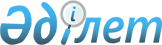 О внесении изменений в форматы предоставления официальной статистической информации Евразийской экономической комиссии уполномоченными органами государств - членов Таможенного союза и Единого экономического пространстваРешение Коллегии Евразийской экономической комиссии от 25 июня 2014 года № 92

      В целях реализации статьи 5 Соглашения об информационном взаимодействии в сфере статистики от 29 мая 2013 года Коллегия Евразийской экономической комиссии решила:



      1. Внести в форматы предоставления официальной статистической информации Евразийской экономической комиссии уполномоченными органами государств – членов Таможенного союза и Единого экономического пространства, утвержденные Решением Коллегии Евразийской экономической комиссии от 2 декабря 2013 г. № 282, изменения согласно приложению. 



      2. Настоящее Решение вступает в силу по истечении 30 календарных дней с даты его официального опубликования.      Председатель Коллегии

      Евразийской экономической комиссии         В. Христенко

ПРИЛОЖЕНИЕ            

к Решению Коллегии        

Евразийской экономической комиссии

от 25 июня 2014 г. № 92      

ИЗМЕНЕНИЯ,

вносимые в форматы предоставления официальной статистической

информации Евразийской экономической комиссии уполномоченными

органами государств – членов Таможенного союза и Единого

экономического пространства

Дополнить форматы предоставления официальной статистической информации Евразийской экономической комиссии уполномоченными органами государств – членов Таможенного союза и Единого экономического пространства, утвержденные Решением Коллегии Евразийской экономической комиссии от 2 декабря 2013 г. № 282, форматами следующего содержания:УТВЕРЖДЕН            

Решением Коллегии        

Евразийской экономической комиссии

от 25 июня 2014 г. № 92                              Объем промышленной продукции и индексы

                          промышленного производства по видам

                         экономической деятельности за 201_ г.УТВЕРЖДЕН            

Решением Коллегии        

Евразийской экономической комиссии

от 25 июня 2014 г. № 92                              Объем промышленной продукции и индексы

                          промышленного производства по видам

                        экономической деятельности в   201_ г.УТВЕРЖДЕН            

Решением Коллегии        

Евразийской экономической комиссии

от 25 июня 2014 г. № 92                              Производство промышленной продукции

                              в натуральном выраженииУТВЕРЖДЕН            

Решением Коллегии        

Евразийской экономической комиссии

от 25 июня 2014 г. № 92                             Число действующих предприятий и объем

                            промышленной продукции по видам

                              экономической деятельностиУТВЕРЖДЕН            

Решением Коллегии        

Евразийской экономической комиссии

от 25 июня 2014 г. № 92                           Число действующих предприятий и объем

                  продукции по видам экономической деятельностиУТВЕРЖДЕН            

Решением Коллегии        

Евразийской экономической комиссии

от 25 июня 2014 г. № 92                              Использование среднегодовой

                   производственной мощности организаций

                    по выпуску отдельных видов продукции

                     (без субъектов малого предпринимательства)УТВЕРЖДЕН            

Решением Коллегии        

Евразийской экономической комиссии

от 25 июня 2014 г. № 92                              Рентабельность активов организаций

                              промышленности по видам

                            экономической деятельности*)Знак (-) означает убыточность.УТВЕРЖДЕН            

Решением Коллегии        

Евразийской экономической комиссии

от 25 июня 2014 г. № 92                                    Рентабельность активов

                        организаций промышленности *) по видам

                            экономической деятельности*)Знак (-) означает убыточность.УТВЕРЖДЕН            

Решением Коллегии        

Евразийской экономической комиссии

от 25 июня 2014 г. № 92                              Коэффициенты обновления, выбытия

                      и степень износа машин и оборудования

                      коммерческих организаций (предприятий)

                        (без субъектов малого предпринимательства)1) В процентах от полной полной учетной стоимости на конец года без учета переоценки.

2) В процентах от полной полной учетной стоимости на начало года.

3) На конец года с учетом переоценки.УТВЕРЖДЕН            

Решением Коллегии       

Евразийской экономической комиссии

от 25 июня 2014 г. № 92                             Коэффициенты обновления, выбытия

                     и степень износа машин и оборудования

                     коммерческих организаций (предприятий)

                       (без субъектов малого предпринимательства)1) В процентах от полной полной учетной стоимости на конец года без учета переоценки.

2) В процентах от полнои полнои учетнои стоимости на начало года.

3) На конец года с учетом переоценки.УТВЕРЖДЕН            

Решением Коллегии       

Евразийской экономической комиссии

от 25 июня 2014 г. № 92                           Степень износа основных фондов

                       коммерческих организаций по видам

                           экономической деятельности

                       (без субъектов малого предпринимательства)1) С учетом переоценки, проведенной коммерческими организациями на конец отчетного года.УТВЕРЖДЕН            

Решением Коллегии       

Евразийской экономической комиссии

от 25 июня 2014 г. № 92                           Степень износа основных фондов

                       коммерческих организаций по видам

                          экономической деятельности

                      (без субъектов малого предпринимательства)1) С учетом переоценки, проведенной коммерческими организациями на конец отчетного года.УТВЕРЖДЕН            

Решением Коллегии       

Евразийской экономической комиссии

от 25 июня 2014 г. № 92                                 Производство тракторов

                          и сельскохозяйственной техникиУТВЕРЖДЕН            

Решением Коллегии       

Евразийской экономической комиссии

от 25 июня 2014 г. № 92                           Объем отгруженной инновационной

                          продукции (услуг) по видам

                          экономической деятельностиУТВЕРЖДЕН            

Решением Коллегии       

Евразийской экономической комиссии

от 25 июня 2014 г. № 92                           Объем отгруженной инновационной

                          продукции (услуг) по видам

                          экономической деятельностиУТВЕРЖДЕН            

Решением Коллегии       

Евразийской экономической комиссии

от 25 июня 2014 г. № 92   

                             Выполнение научных исследований

                                  и разработок по видам

                               экономической деятельностиУТВЕРЖДЕН            

Решением Коллегии       

Евразийской экономической комиссии

от 25 июня 2014 г. № 92                               Выполнение научных исследований

                                 и разработок по видам

                              экономической деятельностиУТВЕРЖДЕН            

Решением Коллегии       

Евразийской экономической комиссии

от 25 июня 2014 г. № 92                                Выполнение научных исследований и

                              разработок по типам организацийУТВЕРЖДЕН            

Решением Коллегии       

Евразийской экономической комиссии

от 25 июня 2014 г. № 92                           Выполнение научных исследований

                     и разработок по секторам деятельностиУТВЕРЖДЕН            

Решением Коллегии       

Евразийской экономической комиссии

от 25 июня 2014 г. № 92                           Инновационная активность организацийУТВЕРЖДЕН            

Решением Коллегии       

Евразийской экономической комиссии

от 25 июня 2014 г. № 92                           Инновационная активность организацийУТВЕРЖДЕН            

Решением Коллегии       

Евразийской экономической комиссии

от 25 июня 2014 г. № 92                                 Затраты на технологические

                       инновации по источникам финансированияУТВЕРЖДЕН            

Решением Коллегии       

Евразийской экономической комиссии

от 25 июня 2014 г. № 92                           Затраты на технологические инновации

                         по видам экономической деятельностиУТВЕРЖДЕН            

Решением Коллегии       

Евразийской экономической комиссии

от 25 июня 2014 г. № 92                           Затраты на технологические инновации

                         по видам экономической деятельностиУТВЕРЖДЕН            

Решением Коллегии       

Евразийской экономической комиссии

от 25 июня 2014 г. № 92                           Производство продукции сельского

                      хозяйства (в текущих ценах) за 201_ г.

                             (предварительные итоги)УТВЕРЖДЕН            

Решением Коллегии       

Евразийской экономической комиссии

от 25 июня 2014 г. № 92                            Индексы производства продукции

                        сельского хозяйства за 201_ год

                            (предварительные итоги)УТВЕРЖДЕН            

Решением Коллегии       

Евразийской экономической комиссии

от 25 июня 2014 г. № 92                           Индексы производства продукции

                        сельского хозяйства за 201_ год

                           (окончательные итоги)УТВЕРЖДЕН            

Решением Коллегии       

Евразийской экономической комиссии

от 25 июня 2014 г. № 92                           Распределение земель, используемых

                        землепользователями, занимающимися

                        сельскохозяйственным производством,

                                на 1 января 20_ г.УТВЕРЖДЕН            

Решением Коллегии       

Евразийской экономической комиссии

от 25 июня 2014 г. № 92                           Посевные площади сельскохозяйственных

                            культур под урожай 201_ года

                             по состоянию на ____________УТВЕРЖДЕН            

Решением Коллегии       

Евразийской экономической комиссии

от 25 июня 2014 г. № 92                           Убранные площади сельскохозяйственных

                               культур (окончательные)УТВЕРЖДЕН            

Решением Коллегии       

Евразийской экономической комиссии

от 25 июня 2014 г. № 92                           Убранные площади и урожайность

                         сельскохозяйственных культур

                             (хозяйства всех категорий;

                               предварительные данные)УТВЕРЖДЕН            

Решением Коллегии       

Евразийской экономической комиссии

от 25 июня 2014 г. № 92                           Убранные площади и урожайность

                         сельскохозяйственных культур

                   (хозяйства всех категорий; окончательные данныеУТВЕРЖДЕН            

Решением Коллегии       

Евразийской экономической комиссии

от 25 июня 2014 г. № 92                           Поголовье скота и птицы на 1 январяУТВЕРЖДЕН            

Решением Коллегии       

Евразийской экономической комиссии

от 25 июня 2014 г. № 92                          Производство продукции животноводства

                                 за 201__ г.УТВЕРЖДЕН            

Решением Коллегии       

Евразийской экономической комиссии

от 25 июня 2014 г. № 92                            Производство основных видов продукции

                         сельского хозяйства на душу населенияУТВЕРЖДЕН            

Решением Коллегии       

Евразийской экономической комиссии

от 25 июня 2014 г. № 92                           Реализация сельскохозяйственной

                        продукции сельскохозяйственными

                         организациями (предприятиями)УТВЕРЖДЕН            

Решением Коллегии       

Евразийской экономической комиссии

от 25 июня 2014 г. № 92                           Производство продукции растениеводства

                               в натуральном выраженииУТВЕРЖДЕН            

Решением Коллегии       

Евразийской экономической комиссии

от 25 июня 2014 г. № 92                           Наличие зерна в сельскохозяйственных

                          организациях на 1 января 201_ г.                        Наличие зерна в заготовительных и

                          перерабатывающих организацияхУТВЕРЖДЕН            

Решением Коллегии       

Евразийской экономической комиссии

от 25 июня 2014 г. № 92              Ход уборки урожая на 1 _______ в ___________________

                                      (месяц     (категория хозяйств)УТВЕРЖДЕН            

Решением Коллегии       

Евразийской экономической комиссии

от 25 июня 2014 г. № 92                               Количество сельскохозяйственных

                          производителей на 1 января 201_ годаУТВЕРЖДЕН            

Решением Коллегии       

Евразийской экономической комиссии

от 25 июня 2014 г. № 92                           Внесение органических удобрений в

                        сельскохозяйственных организациях

                                 (предприятиях)1)1)Данные представляются по сельскохозяйственным организациям (предприятиям ) без учета микропредприятийУТВЕРЖДЕН            

Решением Коллегии       

Евразийской экономической комиссии

от 25 июня 2014 г. № 92                           Внесение минеральных удобрений в

                        сельскохозяйственных организациях

                                 (предприятиях)1)1) Данные представляются по сельскохозяйственным организациям (предприятиям ) без учета микропредприятийУТВЕРЖДЕН            

Решением Коллегии       

Евразийской экономической комиссии

от 25 июня 2014 г. № 92                           Проведение работ по известкованию почв

                          в сельскохозяйственных организациях

                                     (предприятиях)УТВЕРЖДЕН            

Решением Коллегии       

Евразийской экономической комиссии

от 25 июня 2014 г. № 92                          Наличие основных видов

                    сельскохозяйственной техники в

                   сельскохозяйственных организациях

                            (предприятиях)1)

                                (на конец года)1) Без учета микропредприятийУТВЕРЖДЕН            

Решением Коллегии       

Евразийской экономической комиссии

от 25 июня 2014 г. № 92                           Поступление (приобретение) новой

                         сельскохозяйственной техники в

                        сельскохозяйственных организациях

                                 (предприятиях)УТВЕРЖДЕН            

Решением Коллегии       

Евразийской экономической комиссии

от 25 июня 2014 г. № 92                                 Продуктивность скота и птицыУТВЕРЖДЕН            

Решением Коллегии       

Евразийской экономической комиссии

от 25 июня 2014 г. № 92                                 Наличие основных фондов

                     учетной и остаточной балансовой стоимости

                                   (без субъектов малого

                            предпринимательства, на конец года)УТВЕРЖДЕН            

Решением Коллегии       

Евразийской экономической комиссии

от 25 июня 2014 г. № 92                           Структура производства основных видов

                           сельскохозяйственной продукцииУТВЕРЖДЕН            

Решением Коллегии       

Евразийской экономической комиссии

от 25 июня 2014 г. № 92                         Себестоимость (затраты) производства

                  основных видов сельскохозяйственной продукции

                        в сельскохозяйственных организациях

                                  (предприятиях)УТВЕРЖДЕН            

Решением Коллегии       

Евразийской экономической комиссии

от 25 июня 2014 г. № 92                              Объем выполненных строительных работ

                                     за 201___ годУТВЕРЖДЕН            

Решением Коллегии       

Евразийской экономической комиссии

от 25 июня 2014 г. № 92                           Инвестиции в основной капитал за счет

                            всех источников финансированияУТВЕРЖДЕН            

Решением Коллегии       

Евразийской экономической комиссии

от 25 июня 2014 г. № 92                           Ввод в действие жилых домов и общежитий

                                      за 201___ годУТВЕРЖДЕН            

Решением Коллегии       

Евразийской экономической комиссии

от 25 июня 2014 г. № 92                           Ввод в действие объектов образования

                            и здравоохранения за счет всех

                              источников финансированияУТВЕРЖДЕН            

Решением Коллегии       

Евразийской экономической комиссии

от 25 июня 2014 г. № 92                        Ввод в действие производственных мощностейУТВЕРЖДЕН            

Решением Коллегии       

Евразийской экономической комиссии

от 25 июня 2014 г. № 92                           Общий объем оборота розничной торговли

                        по всем хозяйствующим субъектам, в том

                            числе по торгующим организациям

                               (предприятиям) за ____ г.                            1. Общий объем оборота розничной торговли                        2. Структура оборота розничной торговли                          3. Объем оборота розничной торговлиУТВЕРЖДЕН            

Решением Коллегии       

Евразийской экономической комиссии

от 25 июня 2014 г. № 92                           Розничная продажа отдельных товаров                              1. В стоимостном выражении                              1.1 Продовольственные товары                                 1.2 Непродовольственные товары                                   2. В натуральном выражении                                   2.1 Алкогольные напитки                              2.2 Товары длительного пользованияУТВЕРЖДЕН            

Решением Коллегии       

Евразийской экономической комиссии

от 25 июня 2014 г. № 92                                 Наличие сети розничной торговли,

                                  сети предприятий питания

                               по состоянию на (за) г. ______УТВЕРЖДЕН            

Решением Коллегии       

Евразийской экономической комиссии

от 25 июня 2014 г. № 92                                 Количество въездов иностранных

                                    граждан по странамУТВЕРЖДЕН            

Решением Коллегии       

Евразийской экономической комиссии

от 25 июня 2014 г. № 92   Количество выездов граждан за границу по странам выездаУТВЕРЖДЕН            

Решением Коллегии       

Евразийской экономической комиссии

от 25 июня 2014 г. № 92                                 Перевозки грузов и грузооборотУТВЕРЖДЕН            

Решением Коллегии       

Евразийской экономической комиссии

от 25 июня 2014 г. № 92                            Перевозки пассажиров и пассажирооборотУТВЕРЖДЕН            

Решением Коллегии       

Евразийской экономической комиссии

от 25 июня 2014 г. № 92                                 Наличие единиц транспортных

                                средств по их назначениюУТВЕРЖДЕН            

Решением Коллегии       

Евразийской экономической комиссии

от 25 июня 2014 г. № 92                            Эксплуатационная длина путей сообщенияУТВЕРЖДЕН            

Решением Коллегии       

Евразийской экономической комиссии

от 25 июня 2014 г. № 92                                             СвязьУТВЕРЖДЕН            

Решением Коллегии       

Евразийской экономической комиссии

от 25 июня 2014 г. № 92                                 Объем платных услуг населению                                         I. Общий объем платных услугУТВЕРЖДЕН            

Решением Коллегии       

Евразийской экономической комиссии

от 25 июня 2014 г. № 92                             Раздел I. Законодательная база,

                    регулирующая деятельность малых предприятий                            Раздел II/а. Количество малых

                                 предприятий по видам

                              экономической деятельности                         Раздел II/б. Количество малых

                             предприятий по видам

                          экономической деятельности                        Раздел III/а. Численность работников

                              малых предприятий по видам

                              экономической деятельности                        Раздел III/б. Численность работников

                             малых предприятий по видам

                            экономической деятельности                           Раздел IV/а. Численность лиц,

                         занятых в сфере предпринимательской

                             деятельности без образования

                                  юридического лица                        Раздел IV/б. Численность лиц, занятых в

                         сфере предпринимательской деятельности

                            без образования юридического лица                        Раздел V/1.а. Основные показатели

                          деятельности малых предприятий

                            (включая микропредприятия)                        Раздел V/1.б. Основные показатели

                          деятельности малых предприятий

                            (включая микропредприятия)                        Раздел V/2.а. Основные показатели

                          деятельности малых предприятий

                            (включая микропредприятия)                        Раздел V/2.б. Основные показатели

                          деятельности малых предприятий

                            (включая микропредприятия)                        Раздел VI. Удельный вес малых

                      организаций (предприятий) (включая

                         микропредприятия) в основных

                           экономических показателяхУТВЕРЖДЕН            

Решением Коллегии       

Евразийской экономической комиссии

от 25 июня 2014 г. № 92                               Крестьянские (фермерские) хозяйстваУТВЕРЖДЕН            

Решением Коллегии       

Евразийской экономической комиссии

от 25 июня 2014 г. № 92                           Показатели деятельности предприятий с

                          иностранными инвестициями по видам

                              экономической деятельностиУТВЕРЖДЕН            

Решением Коллегии       

Евразийской экономической комиссии

от 25 июня 2014 г. № 92                           Показатели деятельности предприятий

                        с иностранными инвестициями по видам

                             экономической деятельностиУТВЕРЖДЕН            

Решением Коллегии       

Евразийской экономической комиссии

от 25 июня 2014 г. № 92                           Деятельность действующих предприятий

                             с иностранными инвестициямиУТВЕРЖДЕН            

Решением Коллегии       

Евразийской экономической комиссии

от 25 июня 2014 г. № 92                           Уставный фонд действующих организаций

                      (предприятий) с иностранными инвестициямиУТВЕРЖДЕН            

Решением Коллегии       

Евразийской экономической комиссии

от 25 июня 2014 г. № 92                         Объем производства продукции (работ,

                         услуг) действующих организаций

                    (предприятий) с иностранными инвестициямиУТВЕРЖДЕН            

Решением Коллегии       

Евразийской экономической комиссии

от 25 июня 2014 г. № 92                             Экспорт товаров действующими

                  организациями (предприятиями) с иностраннымиУТВЕРЖДЕН            

Решением Коллегии       

Евразийской экономической комиссии

от 25 июня 2014 г. № 92                           Импорт товаров действующими

                        организациями (предприятиями)

                        с иностранными инвестициямиУТВЕРЖДЕН            

Решением Коллегии       

Евразийской экономической комиссии

от 25 июня 2014 г. № 92                           Ввод в действие основных фондов

                       и инвестиции в основной капитал по

                        видам экономической деятельностиУТВЕРЖДЕН            

Решением Коллегии       

Евразийской экономической комиссии

от 25 июня 2014 г. № 92   Ввод в действие основных фондов и инвестиции в основной капитал по видам экономической деятельностиУТВЕРЖДЕН            

Решением Коллегии       

Евразийской экономической комиссии

от 25 июня 2014 г. № 92                           Инвестиции в основной капитал по

                           источникам финансированияУТВЕРЖДЕН            

Решением Коллегии       

Евразийской экономической комиссии

от 25 июня 2014 г. № 92                           Инвестиции в основной капитал,

                     направленные на охрану окружающей среды

                    и ввод в действие природоохранных объектовУТВЕРЖДЕН            

Решением Коллегии       

Евразийской экономической комиссии

от 25 июня 2014 г. № 92                           Инвестиции в основной капитал,

                    направленные на охрану окружающей среды

                   и ввод в действие природоохранных объектов

                     для стран, перешедших на классификацию

                     природоохранных затрат, базирующуюся на

                  классификации СЕРА, используемой в странах ЕСУТВЕРЖДЕН            

Решением Коллегии       

Евразийской экономической комиссии

от 25 июня 2014 г. № 92                                 Финансовые вложения организацийУТВЕРЖДЕН            

Решением Коллегии       

Евразийской экономической комиссии

от 25 июня 2014 г. № 92                              Индексы цен производителей

                         сельскохозяйственной продукцииУТВЕРЖДЕН            

Решением Коллегии       

Евразийской экономической комиссии

от 25 июня 2014 г. № 92                             Средние цены производителей

                         сельскохозяйственной продукцииУТВЕРЖДЕН            

Решением Коллегии       

Евразийской экономической комиссии

от 25 июня 2014 г. № 92                           Индекс тарифов на грузовые перевозки

                                  по видам транспортаУТВЕРЖДЕН            

Решением Коллегии       

Евразийской экономической комиссии

от 25 июня 2014 г. № 92                           Средние цены производителей и средние

                         цены оптовых продаж отдельных видов

                           промышленной продукции за (месяц)УТВЕРЖДЕН            

Решением Коллегии       

Евразийской экономической комиссии

от 25 июня 2014 г. № 92                        Средние цены оптовых продаж

                        за  _________(месяц)УТВЕРЖДЕН            

Решением Коллегии       

Евразийской экономической комиссии

от 25 июня 2014 г. № 92                                 Экономическая активность

                               и занятость населенияУТВЕРЖДЕН            

Решением Коллегии       

Евразийской экономической комиссии

от 25 июня 2014 г. № 92                           Занятое население по видам

                        экономической деятельности

                      для стран, использующих КДЕС, редакция 1                              Занятое население по видам

                              экономической деятельности

                            для стран, использующих КДЕС, редакция 2УТВЕРЖДЕН            

Решением Коллегии       

Евразийской экономической комиссии

от 25 июня 2014 г. № 92                     Число замещенных рабочих мест в организациях

                         для стран, использующих КДЕС, редакция 1УТВЕРЖДЕН            

Решением Коллегии       

Евразийской экономической комиссии

от 25 июня 2014 г. № 92                                Число замещенных рабочих мест

                             для стран, использующих КДЕС, редакция 2УТВЕРЖДЕН            

Решением Коллегии       

Евразийской экономической комиссии

от 25 июня 2014 г. № 92                                 Прием и увольнение работников

                                  организаций по видам

                                экономической деятельности

                             для стран, использующих КДЕС, редакция 1УТВЕРЖДЕН            

Решением Коллегии       

Евразийской экономической комиссии

от 25 июня 2014 г. № 92                               Прием и увольнение работников

                                организаций по видам

                              экономической деятельности

                            для стран, использующих КДЕС, редакция 2УТВЕРЖДЕН            

Решением Коллегии       

Евразийской экономической комиссии

от 25 июня 2014 г. № 92                                Стоимость затрат на содержание

                                     рабочей силы

                             для стран, использующих КДЕС, редакция 1УТВЕРЖДЕН            

Решением Коллегии       

Евразийской экономической комиссии

от 25 июня 2014 г. № 92                                Стоимость затрат на содержание

                                      рабочей силы

                             для стран, использующих КДЕС, редакция 2УТВЕРЖДЕН            

Решением Коллегии       

Евразийской экономической комиссии

от 25 июня 2014 г. № 92                           Численность и состав безработных

                       по данным обследования рабочей силыУТВЕРЖДЕН            

Решением Коллегии       

Евразийской экономической комиссии

от 25 июня 2014 г. № 92                         Трудовая миграция по странам по данным

                            миграционных служб или других

                    ведомств,ответственных за данную статистикуУТВЕРЖДЕН            

Решением Коллегии       

Евразийской экономической комиссии

от 25 июня 2014 г. № 92                           Денежные доходы и расходы населения                        Номинальная и реальная заработная плата

                           для стран, использующих КДЕС, редакция 1УТВЕРЖДЕН            

Решением Коллегии       

Евразийской экономической комиссии

от 25 июня 2014 г. № 92                           Номинальная и реальная заработная плата

                             для стран, использующих КДЕС, редакция 2УТВЕРЖДЕН            

Решением Коллегии       

Евразийской экономической комиссии

от 25 июня 2014 г. № 92                           Средний размер назначенных пенсийУТВЕРЖДЕН            

Решением Коллегии       

Евразийской экономической комиссии

от 25 июня 2014 г. № 92                           Отдельные показатели дифференциации

                                 населения по уровню

                            материального благосостоянияУТВЕРЖДЕН            

Решением Коллегии       

Евразийской экономической комиссии

от 25 июня 2014 г. № 92                              Денежные доходы домашних хозяйствУТВЕРЖДЕН            

Решением Коллегии       

Евразийской экономической комиссии

от 25 июня 2014 г. № 92                           Располагаемые ресурсы домашних хозяйствУТВЕРЖДЕН            

Решением Коллегии       

Евразийской экономической комиссии

от 25 июня 2014 г. № 92                         Потребительские расходы домашних хозяйствУТВЕРЖДЕН            

Решением Коллегии       

Евразийской экономической комиссии

от 25 июня 2014 г. № 92                           Потребление основных продуктов питания

                               в домашних хозяйствахУТВЕРЖДЕН            

Решением Коллегии       

Евразийской экономической комиссии

от 25 июня 2014 г. № 92                             Численность населения, размер

                         территории и плотность населенияУТВЕРЖДЕН            

Решением Коллегии       

Евразийской экономической комиссии

от 25 июня 2014 г. № 92                              Численность постоянного населения по

                                 полу и возрастным группамУТВЕРЖДЕН            

Решением Коллегии       

Евразийской экономической комиссии

от 25 июня 2014 г. № 92                           Показатели рождаемости, смертности,

                         естественного прироста населенияУТВЕРЖДЕН            

Решением Коллегии       

Евразийской экономической комиссии

от 25 июня 2014 г. № 92                           Показатели демографических таблицУТВЕРЖДЕН            

Решением Коллегии       

Евразийской экономической комиссии

от 25 июня 2014 г. № 92                                 Общие итоги миграцииУТВЕРЖДЕН            

Решением Коллегии       

Евразийской экономической комиссии

от 25 июня 2014 г. № 92                                       Внешняя миграцияУТВЕРЖДЕН            

Решением Коллегии       

Евразийской экономической комиссии

от 25 июня 2014 г. № 92                           Производство отдельных видов

                    промышленной продукции в натуральном

                       выражении за _________ (месяц)УТВЕРЖДЕН            

Решением Коллегии       

Евразийской экономической комиссии

от 25 июня 2014 г. № 92                               Производство отдельных видов

                        промышленной продукции в натуральном

                       выражении, средние цены производителей

                                   за ________ (месяц)
					© 2012. РГП на ПХВ «Институт законодательства и правовой информации Республики Казахстан» Министерства юстиции Республики Казахстан
				Код формата ЕЭКF02.001.02ПериодичностьгодоваяСрок представления14 рабочих дней после срока, установленного национальными планами статистических работКод страныГод(для стран, использующих КДЕС, редакция 1)Вид экономической деятельностиКод КДЕСКод строки201_г.201_г.Справочно: 201(-1)г.Справочно: 201(-1)г.Вид экономической деятельностиКод КДЕСКод строкиобъем продукции в текущих ценах, национальная валютаиндекс объема продукции в постоянных ценах, в %объем продукции в текущих ценах, национальная валютаиндекс объема продукции в постоянных ценах, в %АБВ1234Промышленность - всегоC+D+E01Вид экономической деятельностиКод КДЕСКод строки201_г.201_г.Справочно: 201(-1)г.Справочно: 201(-1)г.Добыча полезных ископаемыхC02в том числе: добыча топливно-энергетических полезных ископаемыхCA03добыча полезных ископаемых, кроме топливно-энергетическихСВ04Обрабатывающие производстваD05из нее: производство пищевых продуктов, включая напитки, и табакаDA06текстильное и швейное производствоDB07производство кожи, изделий из кожи и производство обувиDC08обработка древесины и производство изделий из дереваDD09целлюлозно-бумажное производство; издательская и полиграфическая деятельностьDE10производство кокса, нефтепродуктов и ядерных материаловDF11химическое производствоDG12производство фармацевтической продукции24.413производство резиновых и пластмассовых изделийDH14производство прочих неметаллических минеральных продуктовDI15металлургическое производство и производство готовых металлических изделийDJ16машиностроениеDK+DL+DM17в том числе: производство машин и оборудованияDK18производство электрооборудования, электронного и оптического оборудованияDL19производство транспортных средств и оборудованияDM20прочие производстваDN21Производство и распределение электроэнергии, газа и водыE22в том числе:

производство, передача и распределение электроэнергии40.123сбор, очистка и распределение воды41.024Примечание.

1. Коды указаны в соответствии со Статистической классификацией видов экономической деятельности (КДЕС ред.1), на которой базируются национальные статистические классификации видов экономической деятельности;

2. Значность: графа 1 - 8 знаков, в том числе 1 знак после запятой; графа 2 - 5 знаков, в том числе 1 знак после запятой.Беларусь млрд. белорусских рублейКазахстан млн. тенгеРоссия млрд. российских рублейПояснения уполномоченного органа.Пояснения уполномоченного органа.Контактное лицоЭлектронная почтаТелефонКод формата ЕЭКF02.001.02ПериодичностьгодоваяСрок представления14 рабочих дней после срока, установленного национальными планами статистических работКод страныГод(для стран, использующих КДЕС, редакция 2)Вид экономической деятельностиКод КДЕСКод строки201_г.201_г.Справочно: 201(-1)г.Справочно: 201(-1)г.Вид экономической деятельностиКод КДЕСобъем продукции в текущих ценах, национальная валютаиндекс объема продукции в постоянных ценах, в %объем продукции в текущих ценах, национальная валютаиндекс объема продукции в постоянных ценах, в %АБВ1234Промышленность - всегоB+C+D+E01Горнодобывающая промышленность и разработка карьеровВ02Добыча угля и лигнита0503Добыча сырой нефти и природного газа0604Добыча металлических руд0705Прочие отрасли горнодобывающей промышленности0806Обрабатывающая промышленностьС08Производство продуктов1009Производство напитков1110Производство табачных изделий1211Производство текстильных изделий1312Производство одежды1413Производство кожаной и относящейся к ней продукции1514Производство деревянных и пробковых изделий, кроме мебели; производство изделий из соломки и материалов для плетения1615Производство бумаги и бумажной продукции1716Печать и воспроизведение записанных материалов1817Производства кокса и продуктов нефтепереработки1918Производство продуктов химической2019Производство основных фармацевтических продуктов и препаратов2120Производство резиновых и пластмассовых изделий2221Производство прочей не неметаллической минеральной продукции2322Металлургическая промышленность2423Производство готовых металлических изделий, кроме машин и оборудования2524Производство компьютеров, электронной и оптической продукции2625Производство электрического оборудования2726Производство машин и оборудования, не включенных в другие категории2827Производство автотранспортных средств, трейлеров и полуприцепов2928Производство прочих транспортных средств3029Производство мебели3130Производство прочих готовых изделий3231Ремонт и установка машин и оборудования3332Электроснабжение, подача газа, пара и воздушное кондиционированиеБ33Водоснабжение; канализационная система, конроль над сбором и распределением отходовЕ34Сбор, обработка и распределение воды3635Канализационная система3736Сбор, обработка и удаление отходов; утилизация отходов3837Рекультивация и прочие услуги в области удаления отходов3938Примечание.

1. Коды указаны в соответствии со Статистической классификацией видов экономической деятельности (КДЕС ред.2), на которой базируются национальные статистические классификации видов экономической деятельности;

2. Значность: графа 1 - 8 знаков, в том числе 1 знак после запятой; графа 2 - 5 знаков, в том числе 1 знак после запятой.Беларусь млрд. белорусских рублейКазахстан млн. тенгеРоссия млрд. российских рублейПояснения уполномоченного органа.Пояснения уполномоченного органа.Контактное лицоЭлектронная почтаТелефонКод формата ЕЭКF02.003.02ПериодичностьгодоваяСрок представления14 рабочих дней после срока, установленного национальными планами статистических работКод страныГодНаименование продукцииЕдиница измеренияКод строкиФактический выпускФактический выпускФактический выпускНаименование продукцииЕдиница измеренияКод строки201_г.201(-1)г.201_г. в % к 201(-1)г.АБВ123Продукция производственно-технического назначенияЭлектроэнергиямлн.кВт.ч01Нефть добытая, включая газовый конденсаттыс.тонн02Газ природный и попутныймлн.куб.м03Угольтыс.тонн04из него каменныйтыс.тонн05Готовый прокат черных металловтыс.тонн06Трубы стальныетыс.тонн07Тракторы для сельского и лесного хозяйства прочиештук08Машины для внесения минеральных удобрений и известиштук09Комбайны зерноуборочныештук10Машины для уборки картофеляштук11Станки металлорежущиештук12Машины кузнечно-прессовыештук13Электродвигатели мощностью не более 37,5 Вт; прочие электродвигатели и генераторы постоянного токаштук14Электродвигатели универсальные (переменного/постоянного тока) мощностью более 37,5 Втштук15Электродвигатели переменного тока однофазныештук16Автомобили грузовые (включая шасси)штук17Автомобили легковыештук18Прицепы и полуприцепы тракторныештук19Нефть,поступившая на переработку (первичная переработка нефти)тыс.тонн20Бензин автомобильныйтыс.тонн21Дизельное топливотыс.тонн22Мазут топочныйтыс.тонн23Кислота серная, олеумтыс.тонн24Гидроксид натрия (сода каустическая)тыс.тонн25Удобрения минеральные или химические(в пересчете на 100% питательных веществ)тыс.тонн26Пластмассы в первичных формахтонн27Волокна и нити химическиетонн28Шины, покрышки и камеры резиновые новыештук29Бумага и картонтонн30Портландцемент, цемент глиноземистый, цемент шлаковый и аналогичные цементы гидравлическиетыс.тонн31Потребительские товарыСахар - песоктонн32Мясо и субпродукты - всеготонн33Масло сливочноетонн34Масла растительные нерафинированные (включая кукурузное)тонн35Цельномолочная продукция (в пересчете на молоко)тонн36Мука из зерновых культур, овощных и других растительных культур; смеси из нихтонн37Крупатонн38Макаронные изделиятонн39Холодильники и морозильники бытовыештук40Бытовые стиральные машиныштук41Аппаратура приемная телевизионная (включая видеомониторы и видеопроекторы)штук42Ткани - всеготыс.кв.м43Трикотажные изделиятыс.штук44Изделия трикотажные чулочно-носочныетыс.пар45Обувь - всеготыс.пар46Примечания.

Значность: граф 1 и 2 - 10 знаков, 1 знак после запятой или целые числа; графы 3 - 1 знак после запятой.Пояснения уполномоченного органа.Пояснения уполномоченного органа.Контактное лицоЭлектронная почтаТелефонКод формата ЕЭКF02.004.01ПериодичностьгодоваяСрок представления14 рабочих дней после срока, установленного национальными планами статистических работКод страныГод(для стран, использующих КДЕС, редакция 1)Вид экономической деятельностиКод КДЕСКод строкиЧисло предприятий, единицОбъем продукции, национальная валютаОбъем продукции, национальная валютаИндекс объема продукции (в постоянных ценах), в %Вид экономической деятельностиКод КДЕСКод строкиЧисло предприятий, единицв действующих ценахв постоянных ценахИндекс объема продукции (в постоянных ценах), в %АБВ1234Промышленность - всегоC+D+E01Добыча полезных ископаемыхC02в том числе: добыча топливно-энергетических полезных ископаемыхCA03добыча полезных ископаемых, кроме топливно-энергетическихСВ04Обрабатывающие производстваБ05из них: производство пищевых продуктов, включая напитки, и табакаБА06текстильное и швейное производствоБВ07производство кожи, изделий из кожи и производство обувиБС08обработка древесины и производство изделий из дереваББ09целлюлозно-бумажное производство; издательская и полиграфическая деятельностьБЕ10производство кокса, нефтепродуктов и ядерных материаловБF11химическое производствоБО12производство фармацевтической продукции24.413производство резиновых и пластмассовых изделийБН14производство прочих неметаллических минеральных продуктовБІ15металлургическое производство и производство готовых металлических изделийт16машиностроениеВК+ВҺ+ БМ17в том числе: производство машин и оборудованияБК18производство электрооборудования, электронного и оптического оборудованияБЬ19производство транспортных средств и оборудованияDM20прочие производстваDN21Производство и распределение электроэнергии, газа и водыE22из него производство, передача и распределение электроэнергии40.123сбор, очистка и распределение воды41.024Примечание.

Значность: графа 1 - 8 знаков, в том числе 1 знак после запятой; графа 2 - 5 знаков, в том числе 1 знак после запятой.Беларусь млрд. белорусских рублейКазахстан млн. тенгеРоссия млрд. российских рублейПояснения уполномоченного органа.Пояснения уполномоченного органа.Контактное лицоЭлектронная почтаТелефонКод формата ЕЭКF02.004.01ПериодичностьгодоваяСрок представления14 рабочих дней после срока,установленного   национальнымипланами статистических работКод страныГод(для стран, использующих КДЕС, редакция 1)Вид экономической деятельностиКод КДЕСКод строкиЧисло предприятий, единицОбъем продукции, национальная валютаОбъем продукции, национальная валютаИндекс объема продукции ( в постоянных ценах), в %Вид экономической деятельностиКод КДЕСКод строкиЧисло предприятий, единицв действующих ценахв постоянных ценахИндекс объема продукции ( в постоянных ценах), в %АБВ1234Промышленность - всегоB+C+D+E01Горнодобывающая промышленность и разработка карьеровВ02Добыча угля и лигнита0503Добыча сырой нефти и природного газа0604Добыча металлических руд0705Прочие отрасли горнодобывающей промышленности0806Технические услуги в области горнодобывающей промышленности0907Обрабатывающая промышленностьС08Производство продуктов питания1009Производство напитков1110Производство табачных изделий1211Производство текстильных изделий1312Производство одежды1413Производство кожаной и относящейся к ней продукции1514Производство деревянных и пробковых изделий, кроме мебели; производство изделий из соломки и материалов для плетения1615Производство бумаги и бумажной продукции1716Печать и воспроизведение записанных материалов1817Производства кокса и продуктов нефтепереработки1918Производство продуктов химической промышленности2019Производство основных фармацевтических продуктов и препаратов2120Производство резиновых и пластмассовых изделий2221Производство прочей неметаллической минеральной продукции2322Металлургическая промышленность2423Производство готовых металлических изделий, кроме машин и оборудования2524Производство компьютеров, электронной и оптической продукции2625Производство электрического оборудования2726Производство машин и оборудования, не включенных в другие категории2827Производство автотранспортных средств, трейлеров и полуприцепов2928Производство прочих транспортных средств3029Производство мебели3130Производство прочих готовых изделий3231Ремонт и установка машин и оборудования3332Электроснабжение, подача газа, пара и воздушное кондиционированиеБ33Водоснабжение; канализационная система, конроль над сбором и распределением отходовЕ34Сбор, обработка и распределение воды3635Канализационная система3736Сбор, обработка и удаление отходов; утилизация отходов3837Рекультивация и прочие услуги в области удаления отходов3938Примечание.

Значность: графа 1 - 8 знаков, в том числе 1 знак после запятой; графа 2 - 5 знаков, в том числе 1 знак после запятой.Беларусь млрд. белорусских рублейКазахстан млн. тенгеРоссия млрд. русских рублейПояснения уполномоченного органа.Пояснения уполномоченного органа.Контактное лицоЭлектронная почтаТелефонКод формата ЕЭКF02.005.01ПериодичностьгодоваяСрок представления14 рабочих дней после срока, установленного национальными планами статистических работКод страныГод(в процентах)Код строки201(-1)г.201_г.АБ12Добыча полезных ископаемыхУголь01Концентрат железорудный02Природный газ03Материалы строительные нерудные04Производство пищевых продуктов, включая напитки, и табакаМясо и субпродукты пищевые убойных животных05Мясо и субпродукты пищевые домашней птицы06Изделия колбасные07Консервы мясные (мясосодержащие)08Плодоовощные консервы09Масла растительные нерафинированные10Цельномолочная продукция (в пересчете на молоко)11Масло сливочное и пасты масляные12Сыры и продукты сырные13Продукты молочные сгущенные14Мука из зерновых культур, овощных и других растительных культур; смеси из них15Крупа16Хлеб и хлебобулочные изделия17Сахар белый свекловичный в твердом состоянии18Макаронные изделия19Кондитерские изделия20Пиво, кроме отходов пивоварения21Безалкогольные напитки22Воды минеральные23Текстильное и швейное производствоТкани хлопчатобумажные суровые24Ткани шерстяные готовые25Ткани льняные суровые26Изделия трикотажные чулочно-носочные27Трикотажные изделия28Производство кожи, изделий из кожи и производство обувиОбувь29Обработка древесины и производство изделий из дереваЛесоматериалы, продольно распиленные или расколотые, разделенные на слои или лущеные, толщиной более 6 мм; шпалы железнодорожные или трамвайные деревянные, непропитанные30Фанера клееная, состоящая только из листов древесины31Плиты древесностружечные и аналогичные плиты из древесины и других одревесневших материалов32Целлюлозно-бумажное производство; издательская и полиграфическая деятельностьБумага33Картон34Производство нефтепродуктовНефть, поступившая на переработку (первичная переработка нефти)35Химическое производствоКислота серная, олеум36Аммиак безводный37Удобрения минеральные или химические (в пересчете на 100% питательных веществ)38Пластмассы в первичных формах39Материалы лакокрасочные и аналогичные для нанесения покрытий, краски и мастики полиграфические40Волокна и нити химические41Производство резиновых и пластмассовых изделийШины, покрышки и камеры резиновые новые42Трубы, трубки, шланги, рукава и их фитинги полимерные43Пластикаты кабельные44Пластикаты ПВХ (без кабельных)45Производство прочих неметаллических минеральных продуктовПлитки керамические глазурованные для внутренней облицовки стен46Плитки керамические для полов47Кирпич керамический неогнеупорный строительный48Портландцемент, цемент глиноземистый, цемент шлаковый и аналогичные цементы гидравлические49Конструкции и детали сборные железобетонные50Листы асбестоцементные волнистые (гофрированные) (шифер)51Трубы и муфты асбестоцементные52Материалы кровельные и гидроизоляционные рулонные из асфальта или аналогичных материалов (нефтяного битума, каменноугольного пека и т.д.)53Металлургическое производство и производство готовых металлических изделийЧугун54Сталь55Прокат готовый черных металлов56Трубы стальные57Котлы паровые водотрубные58Котлы паровые водотрубные с пароперегревателем59Производство машин и оборудования, электрооборудования, электронного и оптического оборудования, транспортных средств и оборудованияТурбины на водяном паре и турбины паровые прочие60Турбины газовые, кроме двигателей турбореактивных и турбовинтовых61Подшипники шариковые или роликовые62Краны мостовые электрические63Тракторы для сельского и лесного хозяйства прочие64Комбайны зерноуборочные65Станки металлорежущие66Машины кузнечно-прессовые67Экскаваторы68Бульдозеры самоходные и бульдозеры с поворотным отвалом69Холодильники и морозильники бытовые70Бытовые пылесосы71Электродвигатели универсальные (переменного/постоянного тока) мощностью более 37,5 Вт72Автомобили легковые73Автомобили грузовые (включая шасси)74Автобусы75Производство фармацевтической продукции - всего76Пояснения уполномоченного органа.Пояснения уполномоченного органа.Контактное лицоЭлектронная почтаТелефонКод формата ЕЭКF02.008.02ПериодичностьгодоваяСрок представления14 рабочих дней после срока, установленного национальными планами статистических работКод страныГод(для стран, использующих КДЕС, редакция 1; в процентах)Код строкиОтчетный годПредыдущий годАБ12Промышленность - всего0101Добыча полезных ископаемых02из нее: добыча топливно-энергетических полезных03из нее: добыча полезных ископаемых, кроме топливно-энергетических04Обрабатывающие производства05из них: производство пищевых продуктов, включая напитки, и табака06текстильное и швейное производство07производство кожи, изделий из кожи и производство обуви08обработка древесины и производство изделий из дерева09целлюлозно-бумажное производство; издательская и полиграфическая деятельность10производство кокса и нефтепродуктов11из него производство нефтепродуктов12химическое производство13производство резиновых и пластмассовых изделий14производство прочих неметаллических минеральных продуктов15металлургическое производство и производство готовых металлических изделий16производство машин и оборудования17производство электрооборудования, электронного и оптического оборудования18производство транспортных средств и оборудования19прочие производства20Производство и распределение электроэнергии, газа и воды21из него: производство, передача и распределение электроэнергии, газа, пара и горячей воды22в том числе: производство, передача и распределение электроэнергии23производство и распределение газообразного топлива24производство, передача и распределение пара и горячей воды (тепловой электроэнергии)25сбор, очистка и распределение воды26Пояснения уполномоченного органа.Пояснения уполномоченного органа.Контактное лицоЭлектронная почтаТелефонКод формата ЕЭКF02.008.02ПериодичностьгодоваяСрок представления14 рабочих дней после срока, установленного национальными планами статистических работКод страныГод(для стран, использующих КДЕС, редакция 2; в процентах)Вид экономической деятельностиКод КДЕСКод строкиОтчетный годПредыдущий годАБВ12Промышленность - всегоВ+С+Б+Е01Горнодобывающая промышленность и разработка карьеровВ02Добыча угля и лигнита0503Добыча сырой нефти и природного газа0604Добыча металлических руд0705Прочие отрасли горнодобывающей промышленности0806Технические услуги в области горнодобывающей промышленности0907Обрабатывающая промышленностьС08Производство продуктов питания1009Производство напитков1110Производство табачных изделий1211Производство текстильных изделий1312Производство одежды1413Производство кожаной и относящейся к ней продукции1514Производство деревянных и пробковых изделий, кроме мебели; производство изделий из соломки и материалов для плетения1615Производство бумаги и бумажной продукции1716Печать и воспроизведение записанных материалов1817Производства кокса и продуктов нефтепереработки1918Производство продуктов химической промышленности2019Производство основных фармацевтических продуктов и препаратов2120Производство резиновых и пластмассовых изделий2221Производство прочей не неметаллической минеральной продукции2322Металлургическая промышленность2423Производство готовых металлических изделий, кроме машин и оборудования2524Производство компьютеров, электронной и оптической продукции2625Производство электрического оборудования2726Производство машин и оборудования, не включенных в другие категории2827Производство автотранспортных средств, трейлеров и полуприцепов2928Производство прочих транспортных средств3029Производство мебели3130Производство прочих готовых изделий3231Ремонт и установка машин и оборудования3332Электроснабжение, подача газа, пара и воздушное кондиционированиеБ33Водоснабжение; канализационная система, конроль над сбором и распределением отходовЕ34Сбор, обработка и распределение воды3635Канализационная система3736Сбор, обработка и удаление отходов; утилизация отходов3837Рекультивация и прочие услуги в области удаления отходов3938Пояснения уполномоченного органа.Пояснения уполномоченного органа.Контактное лицоЭлектронная почтаТелефонКод формата ЕЭКF02.011.01ПериодичностьгодоваяСрок представления14 рабочих дней после срока, установленного национальными планами статистических работКод страныГоддля стран, использующих КДЕС, редакция 1)Код строкиКоэффициент обновления(ввод за год в действие в % от общей стоимости машин и оборудования на конец года)Коэффициент выбытия (ликвидация за год в % от общей стоимости машин и оборудования на начало года)Степень износа машин и оборудования (на конец года, процентов)АБ123Промышленность - всего01Добыча полезных ископаемых02в том числе: добыча топливно-энергетических полезных ископаемых03добыча полезных ископаемых, кроме топливно-энергетических04Обрабатывающие производства05в том числе: производство пищевых продуктов, включая напитки, и табака06текстильное и швейное производство07производство кожи, изделий из кожи и производство обуви08обработка древесины и производство изделий из дерева09целлюлозно-бумажное производство; издательская и полиграфическая деятельность10производство кокса и нефтепродуктов11химическое производство12производство резиновых и пластмассовых изделий13производство прочих неметаллических минеральных продуктов14металлургическое производство и производство готовых металлических изделий15производство машин и оборудования16производство электрооборудования, электронного и оптического оборудования17производство транспортных средств и оборудования18прочие производства19Производство и распределение электроэнергии, газа и воды20в том числе:распределение21электроэнергии, газа, пара игорячеи водысбор, очистка и22распределение водыПояснения уполномоченного органа.Пояснения уполномоченного органа.Контактное лицоЭлектронная почтаТелефонКод формата ЕЭКF02.0П.01ПериодичностьгодоваяСрок представления14 рабочих дней после срока, установленного национальными планами статистических работКод страныГод(для стран, использующих КДЕС, редакция 2; в процентах)Код КДЕСКод строкиКоэффициент обновления (ввод за год в действие в % от общей стоимости машин и оборудования на конец года)Коэффициент выбытия (ликвидация за год в % от общей стоимости машин и оборудования на начало года)Степень износа машин и оборудования(на конец года, процентов)АБ123Промышленность - всегоВ+С+Б+Е01Горнодобывающая промышленность и разработка карьеровВ02Добыча угля и лигнита0503Добыча сырой нефти и природного газа0604Добыча металлических руд0705Прочие отрасли горнодобывающей промышленности0806Технические услуги в области горнодобывающей промышленности0907Обрабатывающая промышленностьС08Производство продуктов питания1009Производство напитков1110Производство табачных изделий1211Производство текстильных изделий1312Производство одежды1413Производство кожаной и относящейся к ней продукции1514Производство деревянных и пробковых изделий, кроме мебели; производство изделии из соломки и материалов для плетения1615Производство бумаги и бумажной продукции1716Печать и воспроизведение записанных материалов1817Производства кокса и продуктов нефтепереработки1918Производство продуктов химическои промышленности2019Производство основных фармацевтических продуктов и препаратов2120Производство резиновых и пластмассовых изделий2221Производство прочей неметаллическои минеральной продукции2322Металлургическая промышленность2423Производство готовых металлических изделий, кроме машин и оборудования2524Производство компьютеров, электроннои и оптическои продукции2625Производство электрического оборудования2726Производство машин и оборудования, не включенных в другие категории2827Производство автотранспортных средств, трейлеров и полуприцепов2928Производство прочих транспортных средств3029Производство мебели3130Производство прочих готовых изделий3231Ремонт и установка машин и оборудования3332Электроснабжение, подача газа, пара и воздушное кондиционированиеБ33Водоснабжение; канализационная система, конроль над сбором и распределением отходовЕ34Сбор, обработка и распределение воды3635Канализационная система3736Сбор, обработка и удаление отходов; утилизация отходов3837Рекультивация и прочие услуги в области удаления отходов3938Пояснения уполномоченного органа.Пояснения уполномоченного органа.Контактное лицоЭлектронная почтаТелефонКод формата ЕЭКF02.012.01ПериодичностьгодоваяСрок представления14 рабочих дней после срока, установленного национальными планами статистических работКод страныГод(для стран, использующих КДЕС, редакция 1; на конец года; в процентах)Код строки201(-2)201(-1)201_1)АБ123Промышленность - всего01Добыча полезных ископаемых02в том числе: добыча топливно-энергетических полезных ископаемых03добыча полезных ископаемых, кроме топливно-энергетических04Обрабатывающие производства05в том числе: производство пищевых продуктов, включая напитки, и табака06текстильное и швейное производство07производство кожи, изделий из кожи и производство обуви08обработка древесины и производство изделий из дерева09целлюлозно-бумажное производство; издательская и полиграфическая деятельность10производство кокса и нефтепродуктов11химическое производство12производство резиновых и пластмассовых изделий13производство прочих неметаллических минеральных продуктов14металлургическое производство и производство готовых металлических изделий15производство машин и оборудования16производство электрооборудования, электронного и оптического оборудования17производство транспортных средств и оборудования18прочие производства19Производство и распределение электроэнергии, газа и воды20в том числе: производство, передача и распределение электроэнергии, газа, пара и горячей воды21сбор, очистка и распределение воды22Пояснения уполномоченного органа.Пояснения уполномоченного органа.Контактное лицоЭлектронная почтаТелефонКод формата ЕЭКF02.012.01ПериодичностьгодоваяСрок представления14 рабочих дней после срока, установленного национальными планами статистических работКод страныГод(для стран, использующих КДЕС, редакция 2; на конец года; в процентах)Вид экономической деятельностиКод КДЕСКод строки201(-2)201(-1)201_1)АБВ123Промышленность - всегоB+C+D+E01Горнодобывающая промышленность и разработка карьеровВ02Добыча угля и лигнита0503Добыча сырой нефти и природного газа0604Добыча металлических руд0705Прочие отрасли горнодобывающей промышленности0806Технические услуги в области горнодобывающей промышленности0907Обрабатывающая промышленностьС08Производство продуктов питания1009Производство напитков1110Производство табачных изделий1211Производство текстильных изделий1312Производство одежды1413Производство кожаной и относящейся к ней продукции1514Производство деревянных и пробковых изделий, кроме мебели; производство изделий из соломки и материалов для плетения1615Производство бумаги и бумажной продукции1716Печать и воспроизведение записанных материалов1817Производства кокса и продуктов нефтепереработки1918Производство продуктов химической промышленности2019Производство основных фармацевтических продуктов и препаратов2120Производство резиновых и пластмассовых изделий2221Производство прочей не неметаллической минеральной продукции2322Металлургическая промышленность2423Производство готовых металлических изделий, кроме машин и оборудования2524Производство компьютеров, электронной и оптической продукции2625Производство электрического оборудования2726Производство машин и оборудования, не включенных в другие категории2827Производство автотранспортных средств, трейлеров и полуприцепов2928Производство прочих транспортных средств3029Производство мебели3130Производство прочих готовых изделий3231Ремонт и установка машин и оборудования3332Электроснабжение, подача газа, пара и воздушное кондиционированиеБ33Водоснабжение; канализационная система, конроль над сбором и распределением отходовЕ34Сбор, обработка и распределение воды3635Канализационная система3736Сбор, обработка и удаление отходов; утилизация отходов3837Рекультивация и прочие услуги в области удаления отходов3938Пояснения уполномоченного органа.Пояснения уполномоченного органа.Контактное лицоЭлектронная почтаТелефонКод формата ЕЭКF02.014.01ПериодичностьгодоваяСрок представления14 рабочих дней после срока, установленного национальными планами статистических работКод страныГодКод строки201_г.201(-1) г.АБ12Тракторы для сельского и лесного хозяйства прочие, тыс.штук01Плуги общего назначения, штук02Культиваторы для сплошной обработки почвы, тыс.штук03Мотоблоки и мотокультиваторы, тыс.штук04Сеялки тракторные (без туковых), штук05Косилки тракторные (без косилок-измельчителей), штук06Комбайны зерноуборочные, штук07Комбайны картофелеуборочные08Комбайны силосоуборочные самоходные, штук09Пояснения уполномоченного органа.Пояснения уполномоченного органа.Контактное лицоЭлектронная почтаТелефонКод формата ЕЭКF02.015.01ПериодичностьгодоваяСрок предоставления14 рабочих дней после срока, установленного национальными планами статистических работКод страныГод(для стран, использующих КДЕС редакция 1; в фактических ценах соответствующих лет (национальная валюта))Код строкиОтгружено (передано) продукции собственного производства в фактических отпускных ценах (без налогов, включаемых в выручку)Отгружено (передано) продукции собственного производства в фактических отпускных ценах (без налогов, включаемых в выручку)Доля отгруженной инновационной продукции в общем объеме отгруженной промышленной продукции (товаров, работ), процентовДоля отгруженной инновационной продукции в общем объеме отгруженной промышленной продукции (товаров, работ), процентовДоля отгруженной инновационной продукции в общем объеме экспорта промышленной продукции (товаров, работ), процентовДоля отгруженной инновационной продукции в общем объеме экспорта промышленной продукции (товаров, работ), процентовКод строкиотчетный

годпредыдущий

годотчетный

годпредыдущий

годотчетный

годпредыдущий

годАБ123456Всего01в том числе:Добыча полезных ископаемых02Обрабатывающие производства03Производство и распределениеэлектроэнергии, газа и воды (безторговли электроэнергией игазообразным топливом,подаваемым пораспределительным сетям)04Примечание.Беларусь млрд. белорусских рублейКазахстан млн. тенгеРоссия млрд. российских рублейПояснения уполномоченного органа.Пояснения уполномоченного органа.Контактное лицоЭлектронная почтаТелефонКод формата ЕЭКF02.015.01ПериодичностьгодоваяСрок предоставления14 рабочих дней после срока, установленного национальными планами статистических работКод страныГод(для стран, использующих КДЕС редакция 2; в фактических ценах соответствующих лет (национальная валюта))Код строкиОтгружено (передано) продукции собственного производства в фактических отпускных ценах (без налогов, включаемых в выручку)Отгружено (передано) продукции собственного производства в фактических отпускных ценах (без налогов, включаемых в выручку)Доля отгруженной инновационной продукции в общем объеме отгруженной промышленной продукции (товаров, работ), процентовДоля отгруженной инновационной продукции в общем объеме отгруженной промышленной продукции (товаров, работ), процентовДоля отгруженной инновационной продукции в общем объеме экспорта промышленной продукции (товаров, работ), процентовДоля отгруженной инновационной продукции в общем объеме экспорта промышленной продукции (товаров, работ), процентовКод строкиотчетный

годпредыдущий

годотчетный

годпредыдущий

годотчетный

годпредыдущий

годАБ123456Всего01в том числе: Горнодобывающая промышленность и разработка карьеров02Обрабатывающая промышленность03Электроснабжение, подача газа, пара и воздушное кондиционирование04Водоснабжение; канализационная система, контроль над сбором и распределением отходов05Примечание.Беларусь млрд. белорусских рублейКазахстан млн. тенгеРоссия млрд. российских рублейПояснения уполномоченного органа.Пояснения уполномоченного органа.Контактное лицоЭлектронная почтаТелефонКод формата ЕЭКF02.017.01ПериодичностьгодоваяСрок предоставления14 рабочих дней после срока, установленного национальными планами статистических работКод страныГод(для стран, использующих КДЕС редакция 1; тысяч единиц национальной валюты)Код строкиКоличество предприятий (организаций), выполнявших научные исследования и разработки, единицСтоимость (объем) выполненных работ (по договорным ценам)Стоимость (объем) выполненных работ (по договорным ценам)Стоимость (объем) выполненных работ (по договорным ценам)Стоимость (объем) выполненных работ (по договорным ценам)Научно-технические работы (продукция)Научно-технические работы (продукция)Научно-технические работы (продукция)Код строкиКоличество предприятий (организаций), выполнявших научные исследования и разработки, единицвсегоиз нихиз нихиз нихвсегоиз нихиз нихКод строкиКоличество предприятий (организаций), выполнявших научные исследования и разработки, единицвсегособственными силамисобственными силамипо заказу организацийвсегособственными силамипо заказу организацийАБ12334567Всего

отчетный год

предыдущий год01

02Сельское хозяйство,

охота и лесное хозяйствоСельское хозяйство,

охота и лесное хозяйствоотчетный год03предыдущий год04Рыболовство и рыбоводствоотчетный год05предыдущий год06Добыча полезных ископаемыхотчетный год07предыдущий год08Обрабатывающая промышленностьотчетный год09предыдущий год10Производство и распределение электроэнергии, газа и водыотчетный год11предыдущий год12Строительствоотчетный год13предыдущий год14Оптовая и розничная торговля, ремонт автотранспортных средств, мотоциклов, бытовых изделий и предметов личного пользованияотчетный год15предыдущий год16Гостиницы и рестораныотчетный год17предыдущий год18Транспорт и связьотчетный год19предыдущий год20Финансовая деятельностьотчетный год21предыдущий год22Операции с недвижимым имуществом, аренда и предоставление услуг потребителямотчетный год23предыдущий год24из них научные исследования и разработкиотчетный год25предыдущий год26Государственное управление и оборона; обязательное социальное страхованиеотчетный год27предыдущий год28Образованиеотчетный год29предыдущий год30Здравоохранение и предоставление социальных услуготчетный год31предыдущий год32Предоставление прочих коммунальных, социальных и персональных услуготчетный год33предыдущий год34Деятельность экстерриториальных организацийотчетный год35предыдущий год36Примечание.Беларусь млрд. белорусских рублейКазахстан млн. тенгеРоссия млрд. российских рублейПояснения уполномоченного органа.Пояснения уполномоченного органа.Контактное лицоЭлектронная почтаТелефонКод формата ЕЭКF02.017.01ПериодичностьгодоваяСрок предоставления14 рабочих дней после срока, установленного национальными планами статистических работКод страныГод(для стран, использующих КДЕС редакция 2; тысяч единиц национальной валюты)Код строкиКоличество предприятий (организаций), выполнявших научные исследования и разработкиСтоимость (объем) выполненных работ (по договорным ценам)Стоимость (объем) выполненных работ (по договорным ценам)Стоимость (объем) выполненных работ (по договорным ценам)Научно-технические работы (продукция)Научно-технические работы (продукция)Научно-технические работы (продукция)Код строкиКоличество предприятий (организаций), выполнявших научные исследования и разработкивсего

 из нихиз нихвсегоиз нихиз нихКод строкиКоличество предприятий (организаций), выполнявших научные исследования и разработкивсего

 собственными силамипо заказу организацийвсегособственными силамипо заказу организацийАБ1234567Всегоотчетный год01предыдущий год02Сельское, лесное и рыбное хозяйствоотчетный год03предыдущий год04Горнодобывающая промышленность и разработка карьеровотчетный год05предыдущий год06Обрабатывающая промышленностьотчетный год07предыдущий год08Электроснабжение, подача газа, пара и воздушное кондиционированиеотчетный год09предыдущий год10Водоснабжение; канализационная система, контоль над сбором и распределением отходовотчетный год11предыдущий год12Строительствоотчетный год13предыдущий год14Оптовая и розничная торговля; ремонт автомобилей и мотоцикловотчетный год15предыдущий год16Транспорт и складированиеотчетный год17предыдущий год18Услуги по проживанию и питаниюотчетный год19предыдущий год20Информация и связьотчетный год21предыдущий год22Финансовая и страховая деятельностьотчетный год23предыдущий год24Операции с недвижимым имуществомотчетный год25предыдущий год26Профессиональная, научная и техническая деятельностьотчетный год27предыдущий год28из нее научные исследования и разработкиотчетный год29предыдущий год30Деятельность в области административного и вспомогательного обслуживанияотчетный год31предыдущий год32Государственное управление и оборона; обязательное социальное обеспечениеотчетный год33предыдущий год34Образованиеотчетный год35предыдущий год36Здравоохранение и социальные услуги  отчетный год39предыдущий год40Искусство, развлечения и отдыхотчетный год41предыдущий год42Предоставление прочих видов услуготчетный год43предыдущий год44Деятельность домашних хозяйств, нанимающих домашнюю прислугу и производящих товары и услуги для собственного потребления отчетный год45предыдущий год46Деятельность экстерриториальных организаций и органовотчетный год47предыдущий год48Примечание.Беларусь млрд. белорусских рублейКазахстан млн. тенгеРоссия млрд. российских рублейПояснения уполномоченного органа.Пояснения уполномоченного органа.Контактное лицоЭлектронная почтаТелефонКод формата ЕЭКF02.018.01ПериодичностьгодоваяСрок предоставления14 рабочих дней после срока, установленного национальными планами статистических работКод страныГод(тысяч единиц национальной валюты)Код строкиВсе организации и предприятияВ том числе по типам организацийВ том числе по типам организацийВ том числе по типам организацийВ том числе по типам организацийКод строкиВсе организации и предприятиянаучно-исследовательские организациипроектные и проектно-изыскательские организацииобразовательные учреждения высшего образованияпромышленные организации, имевшие научно-исследовательские, проектно-конструкторскиепрочиеАБ123456Стоимость (объем) выполненных работ (по договорным ценам), за отчетный год - всего1. Выполнен объем работ, за отчетный год - всего01из него собственными силами02по заказу организаций032. Научно-технические работы (продукция) (строки 07+13+15)04из них выполнены собственными силами (строки 08+14+16)05выполнены по заказу организаций06Из строки 04:научные исследования и разработки - всего (строки 09+11)07в том числе выполнены собственными силами (строки08разработки - всего09в том числе выполнены собственными силами10научно-технические услуги - всего11в том числе выполнены собственными силами12Из строки 07:фундаментальные исследования -всего13в том числе выполнены собственными силами14прикладные исследования -всего15в том числе выполнены собственными силами16Фактические затраты3. Затраты на научные исследования и разработки (строки174. Внутренние затраты на исследования и разработки (строки 19+26)18Внутренние текущие затраты на исследования и разработки (без амортизации) (строки 20+21+22)19в том числе по видам работ: фундаментальные исследования20прикладные исследования21разработки22научно-технические услуги*22аИз строки 19:

затраты на оплату труда - всего23в том числе работникам, выполнявшим научные исследования и разработки (без совместителей и лиц, выполнявших работу по договорам гражданско-правового характера)24текущие затраты на оборудование255. Капитальные затраты на научные исследования и разработки (строки 27+28+29)26в том числе: земельные участки и здания27оборудование28прочие капитальные затраты296. Внешние затраты на научные исследования и разработки307. Источники финансирования внутренних затрат на НИР (строка 18):бюджетные средства31хххххсредства внебюджетных фондов32хххххсредства заказчика33хххххсобственные средства34хххххсредства иностранныххххххисточников35хххххпрочие источники36ххххх8. Количество организаций37Амортизационные отчисления на основные фонды за отчетный год, млн.ед.нац.валюты38Среднегодовая стоимость основных средств научно-исследовательской (конструкторской) деятельности, млн.ед.нац.валюты39в том числе машин и оборудования40Примечание.

* Строка 22а заполняется странами, которые в составе внутренних текущих затрат учитывают научно-технические услуги.Беларусь, млрд. белорусских рублей

Казахстан, млн. тенге

Россия, млн. рублейПояснения уполномоченного органа.Пояснения уполномоченного органа.Контактное лицоЭлектронная почтаТелефонКод формата ЕЭКF02.018.02ПериодичностьгодоваяСрок предоставления14 рабочих дней после срока, установленного национальными планами статистических работКод страныГод(тысяч единиц национальной валюты)Код строкиВсе организации и предприятияВ том числе по секторам деятельностиВ том числе по секторам деятельностиВ том числе по секторам деятельностиКод строкиВсе организации и предприятиягосударственный секторсектор высшего образованияпредпринимательский секторсектор некоммерческих организацийАБ12345Стоимость (объем) выполненных работ (по договорным ценам), за отчетный год - всего1. Выполнен объем работ, за отчетный год -всего01из негособственными силами02по заказу организаций032. Научно-технические работы (продукция) (строки 07+13+15)04из нихвыполнены собственными силами (строки 08+14+16)05выполнены по заказу организаций06Из строки 04:07научные исследования и разработки - всего (строки 09+11)08в том числе выполнены собственными силами (строки 10+12)разработки - всего09в том числе выполнены собственными силами10научно-технические услуги - всего11в том числе выполнены собственными силами12Из строки 07:13фундаментальные исследования - всего14в том числе выполнены собственными силами15прикладные исследования - всего16в том числе выполнены собственными силамиФактические затраты3. Затраты на научные исследования и разработки (строки 18+30)174. Внутренние затраты на исследования и разработки (строки 19+26)18Внутренние текущие затраты на исследования и разработки (без амортизации) (строки 20+21+22)19в том числе по видам работ:фундаментальные исследования20прикладные исследования21разработки22научно-технические услуги*22аИз строки 19:затраты на оплату труда - всего23в том числе работникам, выполнявшим научные исследования и разработки24текущие затраты на оборудование255. Капитальные затраты на научные исследования и разработки (строки 27+28+29)26в том числе:земельные участки и здания27оборудование28прочие капитальные затраты296. Внешние затраты на научные исследования и разработки307. Источники финансирования внутренних затрат на НИР (строка 18):ххххбюджетные средства31ххххсредства внебюджетных фондов32ххххсредства заказчика33ххххсобственные средства34ххххсредства иностранных источников35ххххпрочие источники368. Количество организаций (предприятий)37Справочно:Амортизационные отчисления на основные фонды за отчетный год, млн.ед.нац.валюты38Среднегодовая стоимость основных средств научно-исследовательской (конструкторской) деятельности, млн.ед.нац.валюты39в том числе машин и оборудования40Примечание.

Строка 22а заполняется странами, которые в составе внутренних текущих затрат учитывают научно-технические услуги.Беларусь, млрд. белорусских рублей

Казахстан, млн. тенге

Россия, млн. российских рублейПояснения уполномоченного органа.Пояснения уполномоченного органа.Контактное лицоЭлектронная почтаТелефонКод формата ЕЭКF02.020.01ПериодичностьгодоваяСрок предоставления14 рабочих дней после срока, установленного национальными планами статистических работКод страныГод(для стран, использующих КДЕС редакция 1; процентов)Код строкиУдельный вес организаций, осуществлявших технологические инновации, в общем числе обследованных организацийУдельный вес организаций, осуществлявших технологические инновации, в общем числе обследованных организацийУдельный вес организаций, осуществлявших процессные инновации, в общем числе обследованных организацийУдельный вес организаций, осуществлявших процессные инновации, в общем числе обследованных организацийУдельный вес организаций, осуществлявших продуктовые инновации, в общем числе обследованных организацийУдельный вес организаций, осуществлявших продуктовые инновации, в общем числе обследованных организацийКод строкиотчетный

годпредыдущий

годотчетный

годпредыдущий

годотчетный

годпредыдущий

годАБ123456Всего01Добыча полезных ископаемых02Обрабатывающие производства03Производство и распределениеэлектроэнергии, газа и воды (безторговли электроэнергией игазообразным топливом, подаваемымпо распределительным сетям)04Примечание.Пояснения уполномоченного органа.Пояснения уполномоченного органа.Контактное лицоЭлектронная почтаТелефонКод формата ЕЭКF02.020.01ПериодичностьгодоваяСрок предоставления14 рабочих дней после срока, установленного национальными планами статистических работКод страныГод(для стран, использующих КДЕС редакция 2; процентов)Код строкиУдельный вес организаций, осуществлявших технологические инновации, в общем числе обследованных организацийУдельный вес организаций, осуществлявших технологические инновации, в общем числе обследованных организацийУдельный вес организаций, осуществлявших процессные инновации, в общем числе обследованных организацийУдельный вес организаций, осуществлявших процессные инновации, в общем числе обследованных организацийУдельный вес организаций, осуществлявших продуктовые инновации, в общем числе обследованных организацийУдельный вес организаций, осуществлявших продуктовые инновации, в общем числе обследованных организацийКод строкиотчетный годпредыдущий годотчетный годпредыдущий годотчетный годпредыдущий годАБ123456Всего01в том числе:Горнодобывающая промышленность и разработка карьеров02Обрабатывающаяпромышленность03Электроснабжение, подача газа,пара и воздушноекондиционирование04Водоснабжение; канализационнаясистема, контроль над сбором ираспределением отходов05Примечание.Пояснения уполномоченного органа.Пояснения уполномоченного органа.Контактное лицоЭлектронная почтаТелефонКод формата ЕЭКF02.021.01ПериодичностьгодоваяСрок предоставления14 рабочих дней после срока, установленного национальными планами статистических работКод страныГод(в фактических ценах соответствующих лет, в национальной валюте)Код строкиОтчетный годПредыдущий годАБ12Затраты на технологические инновации -всего01в том числе по источникам финансирования:собственные средства организации02бюджетные средства03средства внебюджетных фондов04иностранные инвестиции05прочие средства06из них:кредиты и займы07средства венчурных фондов08Примечание.Беларусь млрд. белорусских рублейКазахстан млн. тенгеРоссия млрд. российских рублейПояснения уполномоченного органа.Пояснения уполномоченного органа.Контактное лицоЭлектронная почтаТелефонКод формата ЕЭКF02.021.02ПериодичностьгодоваяСрок предоставления14 рабочих дней после срока, установленного национальными планами статистических работКод страныГоддля стран,  использующих КДЕС редакция 1; в фактических ценах соответствующих лет (национальная валюта))Код строкиЗатраты на технологические инновации - всегоВнутренние затраты на технологические инновацииВнутренние затраты на технологические инновацииКапитальные затраты на технологические инновацииВнешние затраты на технологические инновацииКод строкиЗатраты на технологические инновации - всеговсегоиз них внутренние текущие затраты на технологические инновации (без амортизации)Капитальные затраты на технологические инновацииВнешние затраты на технологические инновацииАБ12345Всегоотчетный год01предыдущий год02в том числе:Добыча полезных ископаемыхотчетный год03предыдущий год04Обрабатывающие производстваотчетный год05предыдущий год06Производство и распределение электроэнергии, газа и воды (без торговли электроэнергией и газообразным топливом, подаваемым по распределительным сетям)отчетный год07предыдущий год08Транспорт и связьиз нее связьотчетный год09предыдущий год10Операции с недвижимым имуществом, аренда и предоставление услуг потребителямиз нее деятельность, связанная с использованием вычислительной техникии информационных технологийотчетный год11предыдущий год12научные исследования и разработкиотчетный год13предыдущий год14предоставление прочих видов услуготчетный год15предыдущий год16Примечание.Беларусь млрд. белорусских рублейКазахстан млн. тенгеРоссия млрд. российских рублейПояснения уполномоченного органа.Пояснения уполномоченного органа.Контактное лицоЭлектронная почтаТелефонКод формата ЕЭКF02.021.02ПериодичностьгодоваяСрок предоставления14 рабочих дней после срока, установленного национальными планами статистических работКод страныГод(для стран, использующих КДЕС редакция 2; в фактических ценах соответствующих лет (национальная валюта))Код строкиЗатраты на технологические инновации - всегоВнутренние затраты на технологические инновацииВнутренние затраты на технологические инновацииКапитальные затраты на технологические инновацииВнешние затраты на технологические инновацииКод строкиЗатраты на технологические инновации - всеговсегоиз них внутренние текущие затраты на технологические инновации (без амортизации)Капитальные затраты на технологические инновацииВнешние затраты на технологические инновацииАБ12345Всегоотчетный год01предыдущий год02Горнодобывающая промышленность и разработка карьеровотчетный год03предыдущий год04Обрабатывающая промышленностьотчетный год05предыдущий год06Электроснабжение, подача газа, пара и воздушное кондиционированиеотчетный год07предыдущий год08Водоснабжение; канализационная система, контроль над сбором иотчетный год09предыдущий год10Информация и связьиз неесвязьотчетный год11предыдущий год12компьютерное программирование, консультации и другие сопутствующие услугиотчетный год13предыдущий год14деятельность информационных служботчетный год15предыдущий год16Профессиональная, научная и техническая деятельностьотчетный год17предыдущий год18Примечание.Беларусь млрд. белорусских рублейКазахстан млн. тенгеРоссия млрд. российских рублейПояснения уполномоченного органа.Пояснения уполномоченного органа.Контактное лицоЭлектронная почтаТелефонКод формата ЕЭКF 02.022.02ПериодичностьгодоваяСрок предоставления14 рабочих дней после срока, установленного национальными планами статистических работКод страныГод(миллионов единиц национальной валюты)Код строкиПродукция сельского хозяйстваПродукция сельского хозяйстваКод строкиянварь-

____________

201_г.январь-

________

201(-1)г.АБ12Хозяйства всех категорий01из них: растениеводство02животноводство03сельскохозяйственные услуги04сельскохозяйственные предприятия и организации05из них: растениеводство06животноводство07сельскохозяйственные услуги08хозяйства населения и крестьянские (фермерские) хозяйства09из них: растениеводство10животноводство11сельскохозяйственные услуги12Примечание:

Значность: графы 1,2 - 7 знаков, целые числа.Беларусь млн. белорусских рублейКазахстан млн. тенгеРоссия млн. российских рублейПояснения уполномоченного органа.Пояснения уполномоченного органа.Контактное лицоЭлектронная почтаТелефонКод формата ЕЭКF02.023.01ПериодичностьгодоваяСрок предоставления14 рабочих дней после срока, установленного национальными планами статистических работКод страныГод(в сопоставимых ценах)Код строки201_г. в % к 201(-1)г.201(-1)г. в % к 201(-2)г.АБ12Вся продукция сельского хозяйства в хозяйствах всех категорий01в том числе:растениеводство02животноводство03В сельскохозяйственных предприятиях и организациях - всего04в том числе:растениеводство05животноводство06В хозяйствах населения и крестьянских (фермерских) хозяйствах - всего07в том числе:растениеводство08животноводство09Примечание.

Значность: графы 1-3 - 5 знаков, в том числе 1 знак после запятой.Пояснения уполномоченного органа.Пояснения уполномоченного органа.Контактное лицоЭлектронная почтаТелефонКод формата ЕЭКF02.023.02ПериодичностьгодоваяСрок предоставления14 рабочих дней после срока, установленного национальными планами статистических работКод страныГод(в сопоставимых ценах)Код строки201_г. в % к 201(-1)г.201(-1) г. в % к 201(-2)г.АБ12Вся продукция сельского хозяйства в хозяйствах всех категорий01в том числе: растениеводство02животноводство03В сельскохозяйственных предприятиях и организациях - всего04в том числе: растениеводство05животноводство06В хозяйствах населения и крестьянских (фермерских) хозяйствах - всего07в том числе: растениеводство08животноводство09Примечание. Значность: графы 1-3 - 5 знаков, в том числе 1 знак после запятой.Пояснения уполномоченного органа.Пояснения уполномоченного органа.Контактное лицоЭлектронная почтаТелефонКод формата ЕЭКF02.024.01ПериодичностьгодоваяСрок предоставления14 рабочих дней после срока, установленного национальными планами статистических работКод страныГод(тысяч га)Код строкиЗемли, используемые землепользователями, занимающимися сельскохозяйственным производствомВ том числе земли:В том числе земли:Код строкиЗемли, используемые землепользователями, занимающимися сельскохозяйственным производствомсельскохозяйственных предприятий и организацийкрестьянских (фермерских) хозяйств (включая индивидуальных предпринимателей)в личном пользовании гражданАБ1234Общая земельная площадь01в том числе площадь сельскохозяйственных угодий02из них:пашня03сенокосы и пастбища04Примечание.

Значность: графы 1,2 - 8 знаков, в том числе 1 знак после запятой; графы 3,4 - 7 знаков, в том числе 1 знак после запятой.Пояснения уполномоченного органа.Пояснения уполномоченного органа.Контактное лицоЭлектронная почтаТелефонКод формата ЕЭКF02.025.01ПериодичностьгодоваяСрок представления14 рабочих дней после срока, установленного национальными планами статистических работКод страныГод(тысяч га)Код строкиХозяйства всех категорийХозяйства всех категорийХозяйства всех категорийВ том числеВ том числеВ том числеВ том числеВ том числеВ том числеКод строкиХозяйства всех категорийХозяйства всех категорийХозяйства всех категорийсельскохозяйственные предприятия и организациисельскохозяйственные предприятия и организациисельскохозяйственные предприятия и организациихозяйства населения икрестьянские (фермерские)хозяйствахозяйства населения икрестьянские (фермерские)хозяйствахозяйства населения икрестьянские (фермерские)хозяйстваКод строки201_ г.201(-1) г.201_г. в % к 201(-1)г.201_ г.201(-1) г.201_г. в % к 201(-1)г.201_ г.201(-1) г.201_г. в % к 201(-1)г.АБ123456789Вся посевная площадь01в том числе: Зерновые и зернобобовые культуры (включая кукурузу)02Технические культуры03из них:подсолнечник04сахарная свекла (фабричная)05Картофель и овоще-бахчевые культуры06из них:картофель07овощи открытого грунта08Кормовые культуры09Примечание.

Значность: графы 1,2 - 7 знаков, в том числе 1 знак после запятой; графа 3 - 5 знаков, в том числе 1 знак после запятой.Пояснения уполномоченного органа.Пояснения уполномоченного органа.Контактное лицоЭлектронная почтаТелефонКод формата ЕЭКF02.026.01ПериодичностьгодоваяСрок представления14 рабочих дней после срока, установленного национальными планами статистических работКод страныГод(тысяч га)Код строкиКатегории хозяйствКатегории хозяйствКатегории хозяйствКод строкихозяйства всех категорийсельско-хозяйственные организациихозяйства населениякрестьянские (фермерские) хозяйства, индивидуальные предпринимателиАБ1234Зерновые и зернобобовые, включая кукурузу01Подсолнечник на зерно02Сахарная свекла03Картофель04Овощи с открытого грунта05Плодово-ягодные культуры (без цитрусовых)06Примечание.

Значность:

графы 1,2 - 7 знаков, 1 знак после запятой;

графы 3-4 - 5 знаков, 1 знак после запятой.Пояснения уполномоченного органа.Пояснения уполномоченного органа.Контактное лицоЭлектронная почтаТелефонКод формата ЕЭКF02.027.01ПериодичностьгодоваяСрок представления14 рабочих дней после срока, установленного национальными планами статистических работКод страныГодКод строки201_ г.201_ г.201_г.в % к 201(-1) г.201_г.в % к 201(-1) г.201_г.в % к 201(-1) г.Код строкиубранная площадь, тыс. гаваловые сборы, тыс. тоннурожайность, ц с 1 гаубранная площадь, тыс. гаваловые сборы, тыс. тоннурожайность, ц с 1 гаАБ123456Зерновые и зернобобовые, включая кукурузу (в весе после доработки)01Подсолнечник на зерно02Сахарная свекла - в зачетном весе03Картофель04Овощи с открытого грунта05Овощи с открытого грунта051)1)Плодово-ягодные культуры (без цитрусовых)06Примечание.

1) Овощи - всего с открытого и защищенного грунта.Пояснения уполномоченного органа.Пояснения уполномоченного органа.Контактное лицоЭлектронная почтаТелефонКод формата ЕЭКF02.027.02ПериодичностьгодоваяСрок представления14 рабочих дней после срока, установленного национальными планами статистических работКод страныГодКод строки201_ г.201_ г.201_ г.201_г.в % к 201(-1) г.201_г.в % к 201(-1) г.201_г.в % к 201(-1) г.Код строкиубранная площадь, тыс. гаваловые сборы, тыс. тоннурожайность, ц с 1 гаубранная площадь, тыс. гаваловые сборы, тыс. тоннурожайность, ц с 1 гаАБ123456Зерновые и зернобобовые, включая кукурузу (в весе после доработки)01Подсолнечник на зерно02Сахарная свекла - в зачетном весе03Картофель04Овощи с открытого грунта05Овощи с открытого грунта051)1)Плодово-ягодные культуры (без цитрусовых)06Примечание.

1) Овощи - всего с открытого и защищенного грунта.Пояснения уполномоченного органа.Пояснения уполномоченного органа.Контактное лицоЭлектронная почтаТелефонКод формата ЕЭКF02.028.02ПериодичностьгодоваяСрок предоставления14 рабочих дней после срока, установленного национальными планами статистических работКод страныГод(тысяч голов)Код строкиХозяйства всех категорийХозяйства всех категорийХозяйства всех категорийСельскохозяйственные предприятия и организацииСельскохозяйственные предприятия и организацииСельскохозяйственные предприятия и организацииХозяйства населения и крестьянские (фермерские) хозяйстваХозяйства населения и крестьянские (фермерские) хозяйстваХозяйства населения и крестьянские (фермерские) хозяйстваКод строки201_г.201(-1)г.201_г. в % к 201(-1)г.201_г.201(-1)г.201_г. в % к 201(-1)г.201_г.201(-1)г.201_г. в % к 201(-1) г.АБ123456789Крупный рогатый скот01в том числе коровы02Свиньи03Овцы и козы04Лошади05Верблюды06Птица всех видов и возрастов07Пояснения уполномоченного органа.Пояснения уполномоченного органа.Контактное лицоЭлектронная почтаТелефонКод формата ЕЭКF02.029.02ПериодичностьгодоваяСрок предоставления14 рабочих дней после срока, установленного национальными планами статистических работКод страныГодКод строкиЕдиница измеренияХозяйства всех категорийХозяйства всех категорийХозяйства всех категорийСельскохозяйственные предприятияСельскохозяйственные предприятияСельскохозяйственные предприятияХозяйства населения и крестьянскиеХозяйства населения и крестьянскиеХозяйства населения и крестьянскиеКод строкиЕдиница измерения201_ г.201(-1) г.201_г. в % к 201(-1) г.201_г.201(-1)г.201_г. в % к 201(-1) г.201_г.201(-1)г.201_г. в % к 201(-1) г.АБВ123456789Скот и птица на убой:в живом весе01тыс.тоннв убойном весе02тыс.тоннМолоко03тыс.тоннЯйца04млн. штукПояснения уполномоченного органа.Пояснения уполномоченного органа.Контактное лицоЭлектронная почтаТелефонКод формата ЕЭКF02.030.01ПериодичностьгодоваяСрок предоставления14 рабочих дней после срока, установленного национальными планами статистических работКод страныГодКод строкиЕдиница измерения201_ г.201(-1) г.201_г. в % к 201(-1) г.АБВ123Скот и птица на убой (в убойном весе)01кгМолоко02кгЯйца03штукЗерно (в весе после доработки)04кгХлопок-сырец05кгСахарная свекла06кгКартофель07кгОвощи08кгПлоды и ягоды(без цитрусовых)09кгПояснения уполномоченного органа.Пояснения уполномоченного органа.Контактное лицоЭлектронная почтаТелефонКод формата ЕЭКF02.031.01ПериодичностьгодоваяСрок предоставления14 рабочих дней после срока, установленного национальными планами статистических работКод страныГод(тонн)Код строкиОтчетный годПредыдущий годАБ12Зерновые и зернобобовые культуры -всего01в том числе пшеница02Сахарная свекла03Семена масличных культур04из них: подсолнечника05сои06рапса07Картофель08Овощи09Бахчевые культуры (арбузы и дыни продовольственные)10Плоды и ягоды11Скот и птица (в живом весе)12Молоко13Яйца, млн. шт.14Шерсть, тонн15Пояснения уполномоченного органа.Пояснения уполномоченного органа.Контактное лицоЭлектронная почтаТелефонКод формата ЕЭКF02.032.02ПериодичностьгодоваяСрок предоставления14 рабочих дней после срока, установленного национальными планами статистических работКод страныГод(тонн)Вид продукцииКод строкиХозяйствавсех категорийВ том числе:В том числе:Вид продукцииКод строкиХозяйствавсех категорийсельскохозяйственные предприятия и организациихозяйства населения и крестьянские (фермерские) хозяйстваАБ123Зерновые и зернобобовые - всего01в том числе по видам:рожь (яровая и озимая)02пшеница (яровая и озимая)03тритикале (яровая и озимая)04ячмень (яровой и озимый)05овес06кукуруза на зерно07просо08гречиха09рис10зернобобовые11Семена масличныхкультур - всего12в том числе:13подсолнечника14сои15рапса16Сахарная свекла17Лен-долгунец (в пересчете на волокно)18Конопля (в пересчете на волокно)19Хлопок20Картофель21Овощи22Бахчевые продовольственные культуры23Кормовые корнеплоды24Зеленая масса многолетних трав25Зеленая масса однолетних трав26Плоды и ягоды - всего27в том числе по группам:косточковые28семечковые29ягоды30Пояснения уполномоченного органа.Пояснения уполномоченного органа.Контактное лицоЭлектронная почтаТелефонКод формата ЕЭКF02.034.01ПериодичностьгодоваяСрок предоставления14 рабочих дней после срока, установленного национальными планами статистических работКод страныГод(тысяч тонн)Код строки201_г.201_г. в % к 201(-1) г.Справочно: 201(-1) г.АБ123Зерновые и зернобобовые культуры (включая кукурузу)1(тысяч тонн)Код строки201_г.201_г. в % к 201(-1) г.Справочно: 201(-1) г.АБ123Зерно – всего2из него: пшеница3из нее пригодная на продовольственные цели4рожь5из нее пригодная на продовольственные цели6просо7гречиха8рис9кукуруза10ячмень11овес12Пояснения уполномоченного органа.Пояснения уполномоченного органа.Контактное лицоЭлектронная почтаТелефонКод формата ЕЭКF02.035.01Периодичностьна датуСрок предоставления14 рабочих дней после срока, установленного национальными планами статистических работКод страныГодКод строкиЕдиница измеренияОтчетный годПредыдущий годОтчетный год в % к предыдущему годуАБВ123Зерновые и зернобобовые культуры (без кукурузы) Площадь, подлежащая уборке01тыс.гав том числе обмолоченная02тыс.гав % к площади, подлежащей уборке03%хНамолочено (в первоначально-оприходованном весе) - всего04тыс.тоннУрожайность 1)05ц с 1 гаКукуруза на зерноПлощадь, подлежащая уборке06тыс.гав т.ч. обмолоченная07тыс.гав % к подлежащей уборке08%хНамолочено (в первоначально-оприходованном весе) - всего09тыс.тоннУрожайность 1)10ц с 1 гаПодсолнечник на зерно Площадь, подлежащая уборке11тыс.гав том числе обмолоченная12тыс.гав % к подлежащей уборке13%хНамолочено (в первоначально-оприходованном весе) - всего14тыс.тоннУрожайность 1)15ц с 1 гаСахарная свеклаПлощадь, подлежащая уборке16тыс.гав том числе убранная17тыс.гав % к подлежащей уборке18%хВыкопано - всего19тыс.тоннУрожайность 1)20ц с 1 гаКартофельПлощадь, подлежащая уборке21тыс.гав том числе убранная22тыс.гав % к подлежащей уборке23%хВыкопано - всего24тыс.тоннУрожайность 1)25ц с 1 гаПримечание.

1) В расчете на убранную площадь.

Значность:

графы 1,2 - 7 знаков, в том числе 1 знак после запятой;

графа 3 - 5 знаков, в том числе 1 знак после запятой.Пояснения уполномоченного органа.Пояснения уполномоченного органа.Контактное лицоЭлектронная почтаТелефонКод формата ЕЭКF02.036.01ПериодичностьгодоваяСрок предоставления14 рабочих дней после срока, установленного национальными планами статистических работКод страныГодКод строки201_г.201(-1) г.201_г. в % к 201(-1) г.АБ123Сельскохозяйственные организации -всего01из них активные (предоставившие бухгалтерскую отчетность)02Крестьянские (фермерские) хозяйства и индивидуальные предприниматели03Пояснения уполномоченного органа.Пояснения уполномоченного органа.Контактное лицоЭлектронная почтаТелефонКод формата ЕЭКF02.037.01ПериодичностьгодоваяСрок предоставления14 рабочих дней после срока, установленного национальными планами статистических работКод страныГодКод строкиОтчетный годОтчетный год в % к предыдущему годуСправочно: предыдущий год в % к 20___г.АБ123Внесено органических удобрений в пересчете на 100% питательных веществ, тонн: под сельскохозяйственные культуры, многолетние насаждения, естественные сенокосы и пастбища, в защищенном грунте - всего01в том числе под: зерновые и зернобобовые культуры (без кукурузы)02сахарную свеклу03лен-долгунец04лен-кудряш05подсолнечник06овощные и бахчевые культуры07картофель08кормовые культуры - всего09На гектар посевной площади, килограммов: под посевы сельскохозяйственных культур - всего10в том числе под: зерновые и зернобобовые культуры (без кукурузы)11сахарную свеклу12лен-долгунец13лен-кудряш14подсолнечник15овощные и бахчевые культуры16картофель17кормовые культуры - всего18Площадь, удобренная органическими удобрениями, в % к общей посевной площади19Пояснения уполномоченного органа.Пояснения уполномоченного органа.Контактное лицоЭлектронная почтаТелефонКод формата ЕЭКF02.038.01ПериодичностьгодоваяСрок предоставления14 рабочих дней после срока, установленного национальными планами статистических работКод страныГодКод строкиОтчетный годОтчетный год в % к предыдущему годуСправочно: предыдущий год в % к 20___г.АБ123Внесено минеральных удобрений в пересчете на 100% питательных веществ, тыс. тонн:под сельскохозяйственные культуры, многолетние насаждения, естественные сенокосы и пастбища, в защищенном грунте - всего01в том числе под:зерновые и зернобобовые культуры (без кукурузы)02сахарную свеклу03лен-долгунец04лен-кудряш05подсолнечник06овощные и бахчевые культуры07картофель08кормовые культуры - всего09На гектар посевной площади, килограммов:под посевы сельскохозяйственных культур - всего10в том числе под:зерновые и зернобобовые культуры (без кукурузы)11сахарную свеклу12лен-долгунец13лен-кудряш14подсолнечник15овощные и бахчевые культуры16картофель17кормовые культуры - всего18Площадь, удобренная минеральными удобрениями, в % к общей посевной площади19Пояснения уполномоченного органа.Пояснения уполномоченного органа.Контактное лицоЭлектронная почтаТелефонКод формата ЕЭКF02.039.01ПериодичностьгодоваяСрок предоставления14 рабочих дней после срока, установленного национальными планами статистических работКод страныГодКод строкиОтчетный годПредыдущий годАБ12Произвестковано кислых почв, тыс. гектаров01Внесено известняковой муки и других известковых материалов всего, тыс. тонн02на 1 га, тонн03Пояснения уполномоченного органа.Пояснения уполномоченного органа.Контактное лицоЭлектронная почтаТелефонКод формата ЕЭКF02.040.01ПериодичностьгодоваяСрок предоставления14 рабочих дней после срока, установленного национальными планами статистических работКод страныГодКод строки201_ г.201_г. в % к 201(-1) г.АБ12Тракторы (без тракторов, на которых смонтированы землеройные, мелиоративные и другие машины)01Тракторы (на которых смонтированы землеройные, мелиоративные и другие машины)02Всего тракторов (включая тракторы, на которых смонтированы землеройные, мелиоративные и другие машины)03Тракторные прицепы04Плуги05Бороны06Культиваторы - всего07в том числе комбинированные агрегаты08Машины для посева - всего09в том числе: посевные комплексы10сеялки11Косилки12Грабли тракторные13Пресс-подборщики14Жатки валковые15Комбайны:зерноуборочные16кукурузоуборочные17кормоуборочные18льноуборочные19картофелеуборочные20хлопкоуборочныеСвеклоуборочные машины (без ботвоуборочных)21Дождевальные и поливные машины и установки22Разбрасыватели твердых минеральных удобрений23Машины для внесения в почву:

твердых органических удобрений24жидких органических удобрений25Опрыскиватели и опыливатели тракторные и самоходные26Протравливатели семян27Доильные установки и агрегаты - всего28в том числе с молокопроводом29Автомобили грузовые30Пояснения уполномоченного органа.Пояснения уполномоченного органа.Контактное лицоЭлектронная почтаТелефонКод формата ЕЭКF02.041.01ПериодичностьгодоваяСрок предоставления14 рабочих дней после срока, установленного национальными планами статистических работКод страныГод(штук)Код строки201_г.201_г. в % к 201(-1) г.АБ12Тракторы (без тракторов, на которых смонтированы землеройные, мелиоративные и другие машины)01Тракторы (на которых смонтированы землеройные, мелиоративные и другие машины)02Жатки валковые03Плуги04Культиваторы - всего05в том числе комбинированные агрегаты06Машины для посева - всего07в том числе: посевные комплексы08сеялки09Комбайны:зерноуборочные10кукурузоуборочные11кормоуборочные12льноуборочные13картофелеуборочные14Свехкллоопукбооурбоочрноыченымеашины (без15ботвоуборочных)16Дождевальные машины и установки (без поливных)17Доильные установки и агрегаты - всего18Автомобили грузовые19Пояснения уполномоченного органа.Пояснения уполномоченного органа.Контактное лицоЭлектронная почтаТелефонКод формата ЕЭКF02.042.01ПериодичностьгодоваяСрок предоставления14 рабочих дней после срока, установленного национальными планами статистических работКод страныГодКод строкиКатегории хозяйствКатегории хозяйствКатегории хозяйствКатегории хозяйствКод строкисельскохозяйственные предприятия (организации)сельскохозяйственные предприятия (организации)хозяйства населенияхозяйства населениякрестьянские фермерские хозяйствакрестьянские фермерские хозяйстваКод строки201 г.201(-1) г.201 г.201(-1) г.201 г.201(-1) г.АБ123456Средний живой вес одной головы скота забитого в хозяйстве или реализованного на убой, кг крупного рогатого скота01свиней02овец и коз03Средний надой молока на одну корову04Средняя годовая яйценоскость кур-несушек, штук05ххххСредний годовой настриг шерсти с одной овцы (в физическом весе)06Пояснения уполномоченного органа.Пояснения уполномоченного органа.Контактное лицоЭлектронная почтаТелефонКод формата ЕЭКF02.043.01ПериодичностьгодоваяСрок предоставления14 рабочих дней после срока, установленного национальными планами статистических работКод страныГодКод строкиВ национальной валюте201_г. в % к 201(-1)г.АБ12Всего основных фондов коммерческих организаций01в том числе по виду экономической деятельности "Сельское хозяйство"02Примечание:, Вид экономической деятельности "Сельское хозяйство" собирается по сумме "Растениеводство", "Животноводство" и "Растениеводство в сочетании с животноводством (смешанное сельское хозяйство)"Беларусь - белорусских рублейКазахстан - тенгеРоссия - российских рублейПояснения уполномоченного органа.Пояснения уполномоченного органа.Контактное лицоЭлектронная почтаТелефонКод формата ЕЭКF02.044.01ПериодичностьгодоваяСрок предоставления14 рабочих дней после срока, установленного национальными планами статистических работКод страныГодКод строкиХозяйства всех категорийСельскохозяйственные организацииХозяйства населенияКрестьянские (фермерские) хозяйства, индивидуальные предпринимателиАБ1234Продукция сельского хозяйства01100,0100,0100,0100,0в том числе: продукция растениеводства02из нее: зерновые и зернобобовые культуры03семена и плоды масличных культур04из них:подсолнечника05растения, используемые для производства сахара (свекла сахарная)06сырье растительное, используемое в текстильном производстве07картофель08овощи свежие или охлажденные, не включенные в другие группировки09солома и культуры кормовые10фрукты, ягоды и орехи прочие11виноград12продукция животноводства13из нее: скот и птица14молоко15яйца16шерсть17Пояснения уполномоченного органа.Пояснения уполномоченного органа.Контактное лицоЭлектронная почтаТелефонКод формата ЕЭКF02.045.01ПериодичностьгодоваяСрок предоставления14 рабочих дней после срока, установленного национальными планами статистических работКод страныГод(в национальной валюте за 1 центнер)Код строки201 г.201(-1) г.АБ12РастениеводствоРастениеводствоРастениеводствоРастениеводствоЗерновые (включая рис) и зернобобовые культуры01Картофель02Семена подсолнечника03Семена рапса04Сахарная свекла05Плоды и ягоды06Овощи и бахчевые культуры07ЖивотноводствоЖивотноводствоЖивотноводствоЖивотноводствоПрирост крупного рогатого скота08Прирост птицы09Прирост свиней10Молоко11Яйца (1 тыс.штук)12Шерсть (в физическом весе)13Примечание.Беларусь - белорусских рублейКазахстан - тенгеРоссия - российских рублейПояснения уполномоченного органа.Пояснения уполномоченного органа.Контактное лицоЭлектронная почтаТелефонКод формата ЕЭКF02.046.02ПериодичностьгодоваяСрок предоставления14 рабочих дней после срока, установленного национальными планами статистических работКод страныГод(в фактических ценах, национальная валюта)Код строкиОтчетный годОтчетный годСправочно: предыдущий год в % к году, предшествующему предыдущему году (в сопоставимых ценах)Код строкивыполненов % к предыдущему году (в сопоставимых ценах)Справочно: предыдущий год в % к году, предшествующему предыдущему году (в сопоставимых ценах)АБ123Объем выполненных строительных (подрядных) работ - всего01в том числе: строительно-монтажные работы02капитальный ремонт03текущий ремонт04Из строки 01 по формам собственности:государственная05частная06Примечание.Беларусь, млрд. белорусских рублейКазахстан, млн. тенгеРоссия, млн. российских рублейПояснения уполномоченного органа.Пояснения уполномоченного органа.Контактное лицоЭлектронная почтаТелефонКод формата ЕЭКF02.047.03ПериодичностьгодоваяСрок предоставления14 рабочих дней после срока, установленного национальными планами статистических работКод страныГодКод строкиОтчетный годПредыдущий годОтчетный год в % к предыдущему году (в сопоставимых ценах)Справочно: предыдущий год в % к году, предшествующему предыдущему году (в сопоставимых ценах)АБ1234Инвестиции в основнойкапитал, в фактическихценах соответсвующихлет (нац.валюта)01Инвестиции в основнойкапитал на душунаселения, вфактических ценахсоответствующих лет(нац.валюта)02ххПримечание.1. Данные представляются в фактически действовавших ценах.

2. Значность графы 1, 2 - 11 знаков, графы 3, 4 - 5 знаков, в том числе 1 знак после запятой.Беларусь, млрд. белорусских рублейКазахстан, млн. тенгеРоссия, млн. российских рублейПояснения уполномоченного органа.Пояснения уполномоченного органа.Контактное лицоЭлектронная почтаТелефонКод формата ЕЭКF02.047.04ПериодичностьгодоваяСрок предоставления14 рабочих дней после срока, установленного национальными планами статистических работКод страныГодКод строкиЕдиница измеренияОтчетный годПредыдущий годАБВ12Жилые дома и общежития01кв.метров общей площадиза счет средств: бюджетов (федерального, республиканского, местного)02-"-собственных средств населения03-"-заемных средств04-"-Жилые дома и общежития05число квартирВведено в действие жилых домов на 1000 населения06кв. м общей площадиЧисло построенных квартир на 10000 населения07единицПримечание.Значность граф 1 и 2 стр. 01-04 - 8 знаков, целые числа, стр. 05 - 6 знаков, целые числа, стр.06 - 3 знака, целые числа, стр. 07 - 2 знака, целые числа.Пояснения уполномоченного органа.Пояснения уполномоченного органа.Контактное лицоЭлектронная почтаТелефонКод формата ЕЭКF02.048.02ПериодичностьгодоваяСрок предоставления14 рабочих дней после срока, установленного национальными планами статистических работКод страныГодКод строкиЕдиница измеренияОтчетный годПредыдущий годАБВ12Общеобразовательные школы01ученические местаДошкольные учреждения02местаБольницы03койкиАмбулаторно-поликлинические учреждения04посещения в сменуПримечание.Значность по всем графам - 5 знаков, целые числа.Пояснения уполномоченного органа.Пояснения уполномоченного органа.Контактное лицоЭлектронная почтаТелефонКод формата ЕЭКF02.049.01ПериодичностьгодоваяСрок предоставления14 рабочих дней после срока, установленного национальными планами статистических работКод страныГодКод строкиЕдиница измеренияОтчетный годПредыдущий годАБВ12Производственные мощности:Электростанции - всего01тыс.кВтМощности по добыче угля02тыс.тоннМощности по производству:стали03-"-готового проката черных металлов04-"-стальных труб05-"-металлорежущих станков06штукхимических волокон и нитей07тыс.тоннсинтетических смол и пластических масс08-"-минеральных удобрений (в пересчете на 100% питательных веществ)09-"-бумаги10-"-цемента11-"-сборных железобетонных конструкций и изделий12тыс.куб.мМощности по производству:трикотажных изделий13млн.штукчулочно-носочных изделий14млн.паробуви15-"-Мощности по производству:сахара-песка16ц. переработкимяса17тонн в сменуцельномолочной продукции18-"-растительного масла19тонн переработки маслосемян в сутки методом экстракцииОбъекты железнодорожного транспорта:новые железнодорожные линии20кмвторые пути21-"-электрификация железных дорог22-"-Примечание.1. Данные представляются за счет всех источников финансирования.

2. Значность по всем графам 6 знаков, в том числе 1 знак после запятой.Пояснения уполномоченного органа.Пояснения уполномоченного органа.Контактное лицоЭлектронная почтаТелефонКод формата ЕЭКF02.050.01ПериодичностьгодоваяСрок предоставления14 рабочих дней после срока, установленного национальными планами статистических работКод страныГодНаименование показателяКод строкиОбщий объем оборота розничной торговлиОбщий объем оборота розничной торговлиОбщий объем оборота розничной торговлиОборот общественного питания (предприятия питания)Наименование показателяКод строкичерез все каналы реализациив том числе:в том числе:Оборот общественного питания (предприятия питания)Наименование показателяКод строкичерез все каналы реализацииоборот розничной торговли торгующих организацийпродажа товаров на розничных рынках и ярмаркахОборот общественного питания (предприятия питания)АБ1234Млн. национальной валюты01Отчетный год в % к предыдущему году: в текущих ценах02в сопоставимых ценах03Примечание.В оборот розничной торговли не включается оборот предприятий питанияНаименование показателеяКод

строкиВ национальной валютеВ % к соответствующемупериоду предыдущего года (в сопостовимых ценах)АБ12Пищевые продукты,включая напитки, итабачные изделияотчетный год04предыдущий год05Непродовольственныетоварыотчетный год06предыдущий год07Наименование показателяКод строкиВ национальной валютеУдельный вес в объеме розничной торговли, в %АБ12Отчетный год08Предыдущий год09Примечание.Значность: с одним знаком после запятой. Беларусь млн. белорусских рублей Казахстан млн.тенге Россия млн. российских рублейПояснения уполномоченного органа.Пояснения уполномоченного органа.Контактное лицоЭлектронная почтаТелефонКод формата ЕЭКF02.053.01ПериодичностьгодоваяСрок предоставления14 рабочих дней после срока, установленного национальными планами статистических работКод страныГодНаименование товаров и товарных группКод строкиОбъем продаж в отчетном годуОбъем продаж в отчетном годуНаименование товаров и товарных группКод строкив национальной валютев % к предыдущему году (в сопоставимых ценах)АБ12Все товары01Пищевые продукты, включая напитки, и табачные изделия02Мясо (включая мясо домашней птицы и дичи), продукты и консервы из мяса03в том числе:мясо животных04мясо домашней птицы05продукты из мяса06консервы из мяса07Рыба и морепродукты08в том числе:консервы из рыбы09Масло животное10Масло растительное11Маргариновая продукция12Молочная продукция13Сыр14Яйца15Сахар16Кондитерские изделия17Мука18Хлеб и хлебобулочные изделия19Крупа20Макаронные изделия21Картофель22Овощи23Фрукты24Водка и ликероводочные изделия25Вино26Коньяки, коньячные напитки27Шампанское и игристые вина28Пиво29Табачные изделия30Наименование товаров и товарных группКод строкиОбъем продаж в отчетном годуОбъем продаж в отчетном годуНаименование товаров и товарных группКод строкив национальной валютев % к предыдущему году (в сопоставимых ценах)АБ12Ткани- всего:31Верхняя одежда32Нательное белье33Трикотажные изделия34Чулочно-носочные изделия35Кожаная обувь36Мыло хозяйственное37Синтетические моющие средства38Мыло туалетное39Косметические и парфюмерные товары40Хозяйственные товары41Металлические изделияхозяйственного назначения, включая металлическую посуду и ножевые изделия42Строительные материалы43Ювелирные изделия44Автомобили45Холодильники и морозильники46Стиральные машины47Электропылесосы48Велосипеды и мопеды49Мотоциклы и мотороллеры50Телевизоры51Фармацевтические, медицинские и ортопедические товары52Наименование товараКод строкиВ расчете на душу населения, литровВ расчете на душу населения, литровНаименование товараКод строкив натуральном выражениив пересчете на абсолютный алкогольАБ12Водка и ликероводочные изделия53Виноградные и плодовые вина54Коньяки, коньячные напитки55Шампанское и игристые вина56Пиво и пивные напитки57Итого58хНаименование товараКод строкиОбъем продаж в отчетном годуОбъем продаж в отчетном годуНаименование товараКод строкиштукв % к предыдущему годуАБ12Холодильники и морозильники59Стиральные машины60Электропылесосы61Велосипеды и мопеды62Мотоциклы и мотороллеры63Автомобили легковые64Автомобили грузовые65Телевизоры66Мобильные телефоны67Компьютеры68Пояснения уполномоченного органа.Пояснения уполномоченного органа.Контактное лицоЭлектронная почтаТелефонКод формата ЕЭКF02.054.01ПериодичностьгоодоваяСрок предоставления14 рабочих дней после срока, установленного национальными планами статистических работКод страныГодНаименование показателейКод строкиЕдиница измеренияНа конец отчетного годаАБВ1Магазины01ед.Площадь торгового зала магазинов02тыс.кв.мЧисло палаток, киосков03ед.Рестораны, кафе, бары, столовые (число предприятий питания)04ед.в них мест05местаПояснения уполномоченного органа.Пояснения уполномоченного органа.Контактное лицоЭлектронная почтаТелефонКод формата ЕЭКF02.062.02ПериодичностьгодоваяСрок предоставления14 рабочих дней после срока, установленного национальными планами статистических работКод страныГодпоездокСтранаКод строкиВсегоВ том числе по целям поездкиВ том числе по целям поездкиВ том числе по целям поездкиВ том числе по целям поездкиСтранаКод строкиВсегослужебнаятуризмчастнаядругая*АБ12345Всего, выездов01в том числе:по странам ЕЭП (с выделением конкретных стран):Беларусь02Казахстан03Россия04Другие страны СНГ05из них:Армения06Кыргызстан07Таджикистан08Узбекистан09Украина10Другие страны мира**11из них:12131415161718192021Примечание.

*Без учета лиц, сменивших постоянное место жительства и военнослужащих.

** Указать десять стран с наиболее значительным количеством въездов иностранных гражданПри заполнении строк по странам следует использовать Классификатор стран мира, утвержденный Решением Комиссии Таможенного союза от 20 сентября 2010 года № 378.Пояснения уполномоченного органа.Пояснения уполномоченного органа.Контактное лицоЭлектронная почтаТелефонКод формата ЕЭКF02.063.02ПериодичностьгодоваяСрок предоставления14 рабочих дней после срока, установленного национальными планами статистических работКод страныГодпоездокСтранаКод строкиВсегоВ том числе по целям поездкиВ том числе по целям поездкиВ том числе по целям поездкиВ том числе по целям поездкиСтранаКод строкиВсегослужебнаятуризмчастнаядругая*АБ12345Всего, выездов01в том числе:по странам ЕЭП (с выделением конкретных стран):Беларусь02Казахстан03Россия04Другие страны СНГ05из них:Армения06Кыргызстан07Таджикистан08Узбекистан09Украина10Другие страны мира**11из них:12131415161718192021Примечание.

*Без учета лиц, сменивших постоянное место жительства и военнослужащих.

** Указать десять стран с наиболее значительным количеством выездов граждан за границуПри заполнении строк по странам следует использовать Классификатор стран мира, утвержденный Решением Комиссии Таможенного союза от 20 сентября 2010 года № 378.Пояснения уполномоченного органа.Пояснения уполномоченного органа.Контактное лицоЭлектронная почтаТелефонКод формата ЕЭКF02.064.02ПериодичностьгодоваяСрок предоставления14 рабочих дней после срока, установленного национальными планами статистических работКод страныГод(тысяч тонн; миллионов тонно-километров)Вид транспортаКод строкиПеревозки грузов, тыс. тоннПеревозки грузов, тыс. тоннПеревозки грузов, тыс. тоннГрузооборот, млн. ткмГрузооборот, млн. ткмГрузооборот, млн. ткмВид транспортаКод строки201(п) г.201(п-1) г.201(п) г. в % к 201(п-1) г.201(п) г.201(п-1) г.201(п) г. в % к 201(п-1) г.АБ123456Транспорт - все виды01в том числе: железнодорожный02автомобильный03из него транспорт предпринимателей04трубопроводный05из него: нефтепроводы06нефтепродуктопроводы07газопроводы08морской09внутренний водный10воздушный11Пояснения уполномоченного органа.Пояснения уполномоченного органа.Контактное лицоЭлектронная почтаТелефонКод формата ЕЭКF02.066.02ПериодичностьгодоваяСрок предоставления14 рабочих дней после срока, установленного национальными планами статистических работКод страныГод(тысяч человек; миллионов пассажиро-километров)Вид транспортаКод строкиПеревозки пассажиров, тыс. человекПеревозки пассажиров, тыс. человекПеревозки пассажиров, тыс. человекПассажирооборот, млн пассажиро-километровПассажирооборот, млн пассажиро-километровПассажирооборот, млн пассажиро-километровВид транспортаКод строки201(п) г.201(п-1) г.201(п) г. в % к 201(п-1) г.201(п) г.201(п-1) г.201(п) г. в % к 201(п-1) г.АБ123456Транспорт - все виды01в том числе: железнодорожный02автобусный03из него автобусами физических лиц04морской05внутренний водный06воздушный07легковой таксомоторный08из него автомобилями физических лиц09троллейбусный10метрополитенный11трамвайный12Пояснения уполномоченного органа.Пояснения уполномоченного органа.Контактное лицоЭлектронная почтаТелефонКод формата ЕЭКF02.068.01ПериодичностьгодоваяСрок предоставления14 рабочих дней после срока, установленного национальными планами статистичкских работКод страныГод(единиц)ПоказателиКод строки201(п) г.201(п-1) г.201(п) г. в % к 201(п-1) г.АБ12Грузовой подвижной состав:

Рабочий парк грузовых вагонов (в среднем в сутки)01Грузовые автомобили (включая пикапы и легковые фургоны) - всего1)02в том числе: транспорт автопредприятий2)03из него общего пользования04в собственности граждан05Морские грузовые суда торгового флота (без грузопассажирских ) - всего06из них транспортные суда общего пользования07Речные и озерные грузовые суда (без грузопассажирских) -всего08из них: транспортные суда общего пользования (включая буксиры и толкачи)09вспомогательные суда10Пассажирский подвижной состав:

Рабочий парк пассажирских вагонов11Автобусы - всего 1)12в том числе: транспорт автопредприятий 2)13из него общего пользования14в собственности граждан15Легковые автомобили - всего16из них: служебные (общего и необщего пользования)17таксомоторы18в собственности граждан19Троллейбусы20Вагоны метрополитена21Трамвайные вагоны22Морские пассажирские суда торгового флота (включая грузопассажирские) - всего23из них транспортные суда общего пользования24Речные и озерные пассажирские суда (включая грузопассажирские) - всего25из них транспортные суда общего пользования26Легковые автомобили в собственности граждан на 1000 населения27Легковые автомобили в собственности граждан на 100 семей28Примечание.

1) Соответствующие автомобили, находящиеся на предприятиях, а также в собственности граждан.

2) Соответствующие автомобили, находящиеся на предприятиях, основным видом деятельности которых являются автомобильные перевозки на коммерческой основе.Значность граф 1 и 2 - 7 знаков, целые числа.Пояснения уполномоченного органа.Пояснения уполномоченного органа.Контактное лицоЭлектронная почтаТелефонКод формата ЕЭКF02.076.01ПериодичностьгодоваяСрок предоставления14 рабочих дней после срока, установленного национальными планами статистических работКод страныГод(километров)ПоказателиКод строки201(п) г.201(п-1) г.201(п) г. в % к 201(п-1) г.АБ123Железнодорожные пути - всего01в том числе: общего пользования02из них: электрифицированные03с тепловозной тягой04необщего пользования05Метрополитенные пути1)06Трамвайные пути1)07Троллейбусные линии1)08Магистральные трубопроводы - всего09в том числе:нефтепроводы10нефтепродуктопроводы11газопроводы12Внутренние водные судоходные пути13Внутренние водные судоходные пути со знаками судоходности14Искусственные внутренние водные судоходные пути15Автомобильные дороги - всего16в том числе: общего пользования17ведомственные18Из общей протяженности автомобильных дорог - дороги с твердым покрытием - всего в том числе:19общего пользования20ведомственные21Примечание.

1)В двухпутном исчислении.Пояснения уполномоченного органа.Пояснения уполномоченного органа.Контактное лицоЭлектронная почтаТелефонКод формата ЕЭКF02.081.01ПериодичностьгодоваяСрок предоставления14 рабочих дней после срока, установленного национальными планами статистических работКод страныГод(штук; единиц национальной валюты)Наименование показателяКод строки201(п) г.201(п-1) г.201(п) г. в % к 201(п-1) г.АБ123Доходы от услуг связи (в текущих ценах), млн.нац.валюты01в том числе от услуг населению02Из общего объема доходов от услуг связи (строка 01) - доходы от электросвязи03Отправлено:

писем, млн.04газет и журналов, млн.05посылок, тыс.06денежных переводов, млн.07пенсионных выплат, млн.08телеграмм, млн.09Число предоставленных междугородных телефонных разговоров, млн.10в том числе международных11Число телефонных аппаратов (включая таксофоны)телефонной сети общего пользования или имеющих на нее выход (на конец года), тыс. штук12в том числе домашних13Число телефонных аппаратов телефонной сети общего пользования или имеющих на нее выход на 1000 населения, штук14Число домашних телефонных аппаратов на 1000 населения, штук15Число домашних телефонных аппаратов на 100 семей, штук16Число неудовлетворенных заявлений на установку домашнего телефона (на конец года), тыс.штук17Число междугородных (международных) таксофонов (на конец года), тыс.штук18Число абонентских устройств подвижной радиотелефонной (сотовой)19Число установок пользователей: в том числе: сети Интернет20 21интернет-хостов22сети электронной почты23Примечание.

Значность: графы 1,2 - 7 знаков, в том числе 1 знак после запятой; графа 3 - 5 знаков, в том числе 1 знак после запятой.Пояснения уполномоченного органа.Пояснения уполномоченного органа.Контактное лицоЭлектронная почтаТелефонКод формата ЕЭКF02.085.02ПериодичностьгодоваяСрок предоставления14 рабочих дней после срока, установленного национальными планами статистических работКод страныГодВиды услугКод строкиВ национальной валютеВ национальной валютеОтчетный год в % предыдущему (в сопоставимых ценах)Виды услугКод строкиотчетный годпредыдущий годОтчетный год в % предыдущему (в сопоставимых ценах)АБ1231. Всего платных услуг01в том числе:бытовые02транспортные03связи04жилищные05коммунальные06культура07туристские08услуги гостиниц и аналигичных средств проживания09физической культуры и спорта10медицинские11санаторно-оздоровительные12ветеринарные13правового характера14системы образования15социальные услуги,предоставляемыегражданам пожилоговозраста и инвалидам16прочие виды платныхуслуг172. Из общего объемабытовых услуг (изстр.02):ремонт, окраска ипошив обуви18ремонт и пошившвейных, меховых икожаных изделий,головных уборов иизделий текстильнойгалантереи, пошив ивязание трикотажныхизделий19ремонт итехническоеобслуживаниебытовой, радиоэлек-тронной аппаратуры,бытовых машин иприборов, ремонт иизготовлениеметаллоизделий20изготовление иремонт мебели21техническоеобслуживание иремонт транспортныхсредств, машин иоборудования22химическая чистка икрашение23услуги прачечных24ремонт истроительство жилья и других построек25услуги фотоателье, фото- и кинолабораторий26услуги бань, душевых и саун27парикмахерские и косметические услуги28услуги предприятий по прокату29ритуальные услуги30прочие виды бытовых услуг31Примечание.

Значность: по всем графам - с одним знаком после запятой.Беларусь, млрд. белорусских рублейКазахстан, млн. тенгеРоссия, млн. российских рублейПояснения уполномоченного органа.Пояснения уполномоченного органа.Контактное лицоЭлектронная почтаТелефонКод формата ЕЭКF02.087.01ПериодичностьгодоваяСрок предоставления14 рабочих дней после срока, установленного национальными планами статистических работКод страныГодУказать законодательный акт, регулирующий деятельность малых предприятийУказать законодательный акт, регулирующий деятельность малых предприятийДатаОписать критерии отнесения хозяйствующих субъектов к малым предприятиямОписать критерии отнесения хозяйствующих субъектов к малым предприятиямОписать критерии отнесения хозяйствующих субъектов к малым предприятиямнаименование№Датапо численности работниковпо объему деятельностииное123456(для стран, использующих КДЕС редакция 1, на конец года)Код строкиКоличество малых предприятий, единицКоличество малых предприятий, единицУдельный вес малых предприяий в общем количестве предприятий (включая микропредприятия), %Удельный вес малых предприяий в общем количестве предприятий (включая микропредприятия), %Код строкиотчетный годпредыдущий годотчетный годпредыдущий годАБ1234Всего действующих01в том числе: Сельское хозяйство, охота и лесное хозяйство02Рыболовство и рыбоводство03Вся промышленность (05+06+07)04в том числе: Добыча полезных ископаемых05Обрабатывающие производства06Производство и распределение электроэнергии, газа и воды07Строительство08Оптовая и розничная торговля, ремонт автотранспортных средств, мотоциклов, бытовых изделий и предметов личного пользования09Гостиницы и рестораны10Транспорт и связь11Финансовая деятельность12Операции с недвижимым имуществом, аренда и предоставление услуг потребителям13Государственное управление и обеспечение военной безопасности, социальное страхование14Образование15Здравоохранение и предоставление социальных услуг16Предоставление прочих коммунальных, социальных и персональных услуг17Деятельность домашних хозяйств18Примечание.

Значность: графы 1,2 - 7 знаков; графы 3,4 - 4 знака, в том числе 1 знак после запятой.(для стран, использующих КДЕС редакция 2, на конец года)Код строкиКоличество малых предприятий, единицКоличество малых предприятий, единицУдельный вес малых предприяий в общем количестве предприятий (включая микропредприятия), %Удельный вес малых предприяий в общем количестве предприятий (включая микропредприятия), %Код строкиотчетный годпредыдущий годотчетный годпредыдущий годАБ1234Всего действующих01в том числе:Сельское хозяйство, лесное и рыбное хозяйство02Вся промышленность (04+05+06+07):03в том числе:Горнодобывающая промышленность и разработка карьеров04Обрабатывающая промышленность05Электроснабжение, подача газа, пара и воздушное кондиционирование06Водоснабжение; канализационная система, контроль над сбором и распредлением отходов07Строительство08Оптовая и розничная торговля; ремонт автомобилей и мотоциклов09Транспорт и складирование10Услуги по проживанию и питанию11Информация и связь12Финансовая и страховая деятельность13Операции с недвижимым имуществом14Профессиональная, научная и техническая деятельность15Деятельность в области административного и вспомогательного обслуживания16Государственное управление и оборона; обязательное социальное обеспечение17Образование18Здравоохранение и социальные услуги19Искусство, развлечения и отдых20Предоставление прочих услуг21Деятельность частных домашних хозяйств, нанимающих домашнюю прислугу и производящих товары и услуги для собственного потребления22Примечание

Значность: графы 1,2 - 7 знаков; графы 3,4 - 4 знака, в том числе 1 знак после запятой.(для стран, использующих КДЕС, редакция 1, тысяч человек)Код строкиЧисло замещенных рабочих местЧисло замещенных рабочих местВ том числеВ том числеВ том числеВ том числеВ том числеВ том числеКод строкиЧисло замещенных рабочих местЧисло замещенных рабочих местсреднесписочная численность работниковсреднесписочная численность работниковсредняя численность внешних совместителейсредняя численность внешних совместителейсредняя численность работающих по договорам гражданско-правового характерасредняя численность работающих по договорам гражданско-правового характераКод строкиотчетный годпредыдущий годотчетный годпредыдущий годотчетный годпредыдущий годотчетный годпредыдущий годАБ12345678Всего01в том числе:Сельское хозяйство, охота и лесное хозяйство02Рыболовство и рыбоводство03Промышленность - всего (05+06+07)04в том числе:Добыча полезных ископаемых05Обрабатывающие производства06Производство и распределение электроэнергии, газа и воды07Строительство08Оптовая и розничная торговля, ремонт автотранспортных средств, мотоциклов, бытовых изделий и предметов личного пользования09Гостиницы и рестораны10Транспорт и связь11Финансовая деятельность12Операции с недвижимым имуществом, аренда и предоставление услуг потребителям13Государственное управление и обеспечение военной безопасности, социальное страхование14Образование15Здравоохранение и предоставление социальных услуг16Предоставление прочих коммунальных, социальных и персональных услуг17Деятельность домашних хозяйств18Примечание.

Значность: графы 1,2,3,4 - 7 знаков, в том числе 1 знак после запятой; графы 5,6,7,8 - 6 знаков, в том числе 1 знак после запятой.(для стран, использующих КДЕС, редакция 2, тысяч человек)Код строкиЧисло замещенных рабочих местЧисло замещенных рабочих местВ том числеВ том числеВ том числеВ том числеВ том числеВ том числеКод строкиЧисло замещенных рабочих местЧисло замещенных рабочих местсреднесписочная численность работниковсреднесписочная численность работниковсредняя численность внешних совместителейсредняя численность внешних совместителейсредняя численность работающих по договорам гражданско-правового характерасредняя численность работающих по договорам гражданско-правового характераКод строкиотчетный годпредыдущий годотчетный годпредыдущий годотчетный годпредыдущий годотчетный годпредыдущий годАБ12345678Всего01в том числе:Сельское хозяйство, лесное и рыбное хозяйство02Промышленность - всего (04+05+06+07):03в том числе:Горнодобывающая промышленность и разработка карьеров04Обрабатывающая промышленность05Электроснабжение, подача газа, пара и воздушное кондиционирование06Водоснабжение; канализационная система, контроль над сбором и распредлением отходов07Строительство08Оптовая и розничная торговля; ремонт автомобилей и мотоциклов09Транспорт и складирование10Услуги по проживанию и питанию11Информация и связь12Финансовая и страховая деятельность13Операции с недвижимым имуществом14Профессиональная, научная и техническая деятельность15Деятельность в области административного и вспомогательного обслуживания16Государственное управление и оборона; обязательное социальное обеспечение17Образование18Здравоохранение и социальные услуги19Искусство, развлечения и отдых20Предоставление прочих услуг21Деятельность частных домашних хозяйств, нанимающих домашнюю прислугу и производящих товары и услуги для собственного потребления22Примечание.

Значность: графы 1,2,3,4 - 7 знаков, в том числе 1 знак после запятой; графы 5,6,7,8 - 6 знаков, в том числе 1 знак после запятой.(для стран, использующих КДЕС, редакция 1, человек)Код строкиОтчетный годПпредыдущий годАБ12Всего01в том числе:Сельское хозяйство, охота и лесное хозяйство02Рыболовство и рыбоводство03Промышленность - всего (05+06+07)04в том числе:Добыча полезных ископаемых05Обрабатывающие производства06Производство и распределение электроэнергии, газа и воды07Строительство08Оптовая и розничная торговля, ремонт автотранспортных средств, мотоциклов, бытовых изделий и предметов личного пользования09Гостиницы и рестораны10Транспорт и связь11Финансовая деятельность12Операции с недвижимым имуществом, аренда и предоставление услуг потребителям13Государственное управление и обеспечение военной безопасности, социальное страхование14Образование15Здравоохранение и предоставление социальных услуг16Предоставление прочих коммунальных, социальных и персональных услуг17Деятельность домашних хозяйств18Примечание.

Значность: графы 1,2,3,4 - 7 знаков, в том числе 1 знак после запятой; графы 5,6,7,8 - 6 знаков, в том числе 1 знак после запятой.(для стран, использующих КДЕС, редакция 2, человек)Код строкиОтчетный годПредыдущий годАБ12Всего01в том числе:Сельское хозяйство, лесное и рыбное хозяйство02Промышленность - всего (04+05+06+07):03в том числе:Горнодобывающая промышленность и разработка карьеров04Обрабатывающая промышленность05Электроснабжение, подача газа, пара и воздушное кондиционирование06Водоснабжение; канализационная система, контроль над сбором и распредлением отходов07Строительство08Оптовая и розничная торговля; ремонт автомобилей и мотоциклов09Транспорт и складирование10Услуги по проживанию и питанию11Информация и связь12Финансовая и страховая деятельность13Операции с недвижимым имуществом14Профессиональная, научная и техническая деятельность15Деятельность в области административного и вспомогательного обслуживания16Государственное управление и оборона; обязательное социальное обеспечение17Образование18Здравоохранение и социальные услуги19Искусство, развлечения и отдых20Предоставление прочих услуг21Деятельность частных домашних хозяйств, нанимающих домашнюю прислугу и производящих товары и услуги для собственного потребления22Примечание.

Значность: графы 1,2,3,4 - 7 знаков, в том числе 1 знак после запятой; графы 5,6,7,8 - 6 знаков, в том числе 1 знак после запятой.(для стран, использующих КДЕС, ред. 1, национальная валюта)Код строкиОборотОборотВыручка (нетто) отреализации (продажи)товаров, продукции, работ,услугВыручка (нетто) отреализации (продажи)товаров, продукции, работ,услугИнвестиции в основной капиталИнвестиции в основной капиталКод строкиотчетный годпредыдущий годотчетный годпредыдущий годотчетный годпредыдущий годАБ123456Всего01в том числе:Сельское хозяйство, охота и лесное хозяйство02Рыболовство и рыбоводство03Вся промышленность (05+06+07)04в том числе:Добыча полезных ископаемых05Обрабатывающие производства06Производство и распределение электроэнергии, газа и воды07Строительство08Оптовая и розничная торговля, ремонт автотранспортных средств, мотоциклов, бытовых изделий и предметов личного пользования09Гостиницы и рестораны10Транспорт и связь11Финансовая деятельность12Операции с недвижимым имуществом, аренда и предоставление услуг потребителям13Государственное управление и обеспечение военной безопасности, социальное страхование14Образование15Здравоохранение и предоставление социальных услуг16Предоставление прочих коммунальных, социальных и персональных услуг17Деятельность домашних хозяйств18Примечание.

Выручка (нетто) от реализации (продажи) товаров, продукции, работ, услуг указывается за вычетом налога на добавленную стоимость, акцизов и иных аналогичных платежей.Беларусь, млрд. белорусских рублейКазахстан, млн. тенгеРоссия, млн. российских рублей(для стран, использующих КДЕС, редакция 2, национальная валюта)Код строкиОборотОборотВыручка (нетто) отреализации (продажи)товаров, продукции,работ, услугВыручка (нетто) отреализации (продажи)товаров, продукции,работ, услугИнвестиции в основной капиталИнвестиции в основной капиталКод строкиотчетный годпредыдущий годотчетный годпредыдущий годотчетный годпредыдущий годАБ123456Всего01в том числе:Сельское хозяйство, лесное и рыбное хозяйство02Промышленность - всего (04+05+06+07):03в том числе:Горнодобывающая промышленность и разработка карьеров04Обрабатывающая промышленность05Электроснабжение, подача газа, пара и воздушное кондиционирование06Водоснабжение; канализационная система, контроль над сбором и распредлением отходов07Строительство08Оптовая и розничная торговля; ремонт автомобилей и мотоциклов09Транспорт и складирование10Услуги по проживанию и питанию11Информация и связь12Финансовая и страховая деятельность13Операции с недвижимым имуществом14Профессиональная, научная и техническая деятельность15Деятельность в области административного и вспомогательного обслуживания16Государственное управление и оборона; обязательное социальное обеспечение17Образование18Здравоохранение и социальные услуги19Искусство, развлечения и отдых20Предоставление прочих услуг21Деятельность частных домашних хозяйств, нанимающих домашнюю прислугу и производящих товары и услуги для собственного потребления22Примечание.

Выручка (нетто) от реализации (продажи) товаров, продукции, работ, услуг указывается за вычетом налога на добавленную стоимость, акцизов и иных аналогичных платежей.Беларусь, млрд. белорусских рублейКазахстан, млн. тенгеРоссия, млн. российских рублей(для стран, использующих КДЕС, редакция 1, национальная валюта)Код строкиЧистая прибыль (убыток "-")Чистая прибыль (убыток "-")Рентабельность реализованной (проданной) продукции, товаров, работ, услуг, процентовРентабельность реализованной (проданной) продукции, товаров, работ, услуг, процентовКод строкиотчетный годпредыдущий годотчетный годпредыдущий годАБ1234Всего01в том числе:Сельское хозяйство, охота и лесное хозяйство02Рыболовство и рыбоводство03Промышленность - всего (05+06+07):04в том числе:Добыча полезных ископаемых05Обрабатывающие производства06Производство и распределение электроэнергии, газа и воды07Строительство08Оптовая и розничная торговля, ремонт автотранспортных средств, мотоциклов, бытовых изделий и предметов личного пользования09Гостиницы и рестораны10Транспорт и связь11Финансовая деятельность12Операции с недвижимым имуществом, аренда и предоставление услуг потребителям13Государственное управление и обеспечение военной безопасности, социальное страхование14Образование15Здравоохранение и предоставление социальных услуг16Предоставление прочих коммунальных, социальных и персональных услуг17Деятельность домашних хозяйств18Примечание.Беларусь, млрд. белорусских рублейКазахстан, млн. тенгеРоссия, млн. российских рублей(для стран, использующих КДЕС, редакция 2, национальная валюта)Код строкиЧистая прибыль (убыток "-")Чистая прибыль (убыток "-")Рентабельность реализованной (проданной) продукции, товаров, работ, услуг, процентовРентабельность реализованной (проданной) продукции, товаров, работ, услуг, процентовКод строкиотчетный годпредыдущий годотчетный годпредыдущий годАБ1234Всего01в том числе:Сельское хозяйство, лесное и рыбное хозяйство02Вся промышленность (04+05+06+07):03в том числе:Горнодобывающая промышленность и разработка карьеров04Обрабатывающая промышленность05Электроснабжение, подача газа, пара и воздушное кондиционирование06Водоснабжение; канализационная система, контроль над сбором и распредлением отходов07Строительство08Оптовая и розничная торговля; ремонт автомобилей и мотоциклов09Транспорт и складирование10Услуги по проживанию и питанию11Информация и связь12Финансовая и страховая деятельность13Операции с недвижимым имуществом14Профессиональная, научная и техническая деятельность15Деятельность в области административного и вспомогательного обслуживания16Государственное управление и оборона; обязательное социальное обеспечение17Образование18Здравоохранение и социальные услуги19Искусство, развлечения и отдых20Предоставление прочих услуг21Деятельность частных домашних хозяйств, нанимающих домашнюю прислугу и производящих товары и услуги для собственного потребления22Примечание.Беларусь, млрд. белорусских рублейКазахстан, млн. тенгеРоссия, млн. российских рублей(процентов)Код строкиОтчетный годПредыдущий годАБ12Удельный вес малых организаций (предприятий) (включая микропредприятия) в:валовой добавленной стоимости01общем объеме выпущенной промышленной продукции02объеме инвестиций в основной капитал03обороте розничной торговли04Пояснения уполномоченного органа.Пояснения уполномоченного органа.Контактное лицоЭлектронная почтаТелефонКод формата ЕЭКF02.098.01ПериодичностьгодоваяСрок предоставления14 рабочих дней после срока, установленного национальными планами статистических работКод страныГодКод строкиЕдиница измеренияОтчетный годПредыдущий годОтчетный год в % к предыдущему годуАБВ123Зарегистрировано крестьянских (фермерских) хозяйств (на конец года)01единицЗа ними закреплено посевных площадей - всего02тыс. гаПриходится посевных площадей на 1 хозяйство05гаПроизводство:зерна(включая кукурузу)08тоннсахарной свеклы09"подсолнечника10"картофеля11"овощей12"плодов и ягод (включая цитрусовые и виноград)13"скота и птицы на убой (в убойном весе)14"молока15"яиц16тыс. штПримечание.Пояснения уполномоченного органа.Пояснения уполномоченного органа.Контактное лицоЭлектронная почтаТелефонКод формата ЕЭКF02.100.01ПериодичностьгодоваяСрок предоставления14 рабочих дней после срока, установленного национальными планами статистических работКод страныГод(для стран, использующих КДЕС, редакция 1)Код строкиКоличество действующих организаций (предприятий) с иностранными инвестициями, единицКоличество действующих организаций (предприятий) с иностранными инвестициями, единицОбъем производства продукции (работ, услуг) действующих организаций (предприятий), тыс. нац. валютыОбъем производства продукции (работ, услуг) действующих организаций (предприятий), тыс. нац. валютыКод строкиотчетный годпредыдущий годотчетный годпредыдущий годАВ1234Всего действующих01в том числе:Сельское хозяйство, охота и лесное хозяйство02Рыболовство и рыбоводство03Промышленность - всего (05+06+07)04в том числе:Добыча полезных ископаемых05Обрабатывающие производства06Производство и распределение электроэнергии, газа и воды07Строительство08Оптовая и розничная торговля, ремонт автотранспортных средств, мотоциклов, бытовых изделий и предметов личного пользования09Гостиницы и рестораны10Транспорт и связь11Финансовая деятельность12Операции с недвижимым имуществом, аренда и предоставление услуг потребителям13Государственное управление и обеспечение военной безопасности, социальное страхование14Образование15Здравоохранение и предоставление социальных услуг16Предоставление прочих коммунальных, социальных и персональных услуг17Деятельность домашних хозяйств18Примечание.Беларусь, млрд. белорусских рублейКазахстан, млн. тенгеРоссия, млн. российских рублейПояснения уполномоченного органа.Пояснения уполномоченного органа.Контактное лицоЭлектронная почтаТелефонКод формата ЕЭКF02.100.01ПериодичностьгодоваяСрок предоставления14 рабочих дней после срока, установленного национальными планами статистических работКод страныГод(для стран, использующих КДЕС, редакция 1)Код строкиКоличество действующих предприятий с иностранными инвестициями, единицКоличество действующих предприятий с иностранными инвестициями, единицОбъем производства продукции (работ,услуг) действующих предприятий,тыс. нац. валютыОбъем производства продукции (работ,услуг) действующих предприятий,тыс. нац. валютыКод строкиотчетный годпредыдущий годотчетный годпредыдущий годАБ1234Всего действующих01в том числе:Сельское хозяйство, лесное и рыбное хозяйство02Вся промышленность (04+05+06+07):03в том числе:Горнодобывающая промышленность и разработка карьеров04Обрабатывающая промышленность05Электроснабжение, подача газа, пара и в здушное кондицион рование Водоснабжение; канализационная система,06контроль над сбором и распредлением отходов07Строительство08Оптовая и розничная торговля; ремонт автомобилей и мотоциклов09Транспорт и складирование10Услуги по проживанию и питанию11Информация и связь12Финансовая и страховая деятельность13Операции с недвижимым имуществом14Профессиональная, научная и техническая деятельность15Деятельность в области административного и вспомогательного обслуживания16Государственное управление и оборона; обязательное социальное обеспечение17Образование18Здравоохранение и социальные услуги19Искусство, развлечения и отдых20Предоставление прочих услуг21Деятельность частных домашних хозяйств, нанимающих домашнюю прислугу и производящих товары и услуги для собственного потребления22Примечание.Беларусь, млрд. белорусских рублейКазахстан, млн. тенгеРоссия, млн. российских рублейПояснения уполномоченного органа.Пояснения уполномоченного органа.Контактное лицоЭлектронная почтаТелефонКод формата ЕЭКF02.100.02ПериодичностьгодоваяСрок предоставления14 рабочих дней после срока, установленного национальными планами статистических работКод страныГодКод строкивсегоОтчетный годОтчетный годвсегоПредыдущий годПредыдущий годКод строкивсегов том числе с юридическими лицами:в том числе с юридическими лицами:всегов том числе с юридическими лицами:в том числе с юридическими лицами:Код строкивсегостран ЕЭПдругих стран миравсегостран ЕЭПдругих стран мираАБ123456Количество зарегистрированных организаций (предприятий) с иностранными инвестициями, единиц01в том числе действующих, осуществляющих выпуск товаров и услуг02Объем производства продукции (работ, услуг), тыс.нац. валюты03Экспорт товаров, тыс. долларов США04Импорт товаров, тыс. долларов США05Оборот розничной торговли, тыс нац. валюты06Общий объем предоставленных услуг на внутреннем рынке, тыс. нац. валюты07Примечание.Беларусь, млрд. белорусских рублейКазахстан, млн. тенгеРоссия, млн. российских рублейПояснения уполномоченного органа.Пояснения уполномоченного органа.Контактное лицоЭлектронная почтаТелефонКод формата ЕЭКF02.101.01ПериодичностьгодоваяСрок предоставления14 рабочих дней после срока, установленного национальными планами статистических работКод страныГодна конец годаКод строкиОтчетный годОтчетный годПредыдущий годПредыдущий годКод строкитысяч национальной валютытысяч долларов СШАтысяч национальной валютытысяч долларов СШААБ1234Всего01в том числе по странам:0203040506070809101112131415Примечание.По предприятиям, полностью принадлежащим иностранным инвесторам, заполняется Примечание. отдельная таблица

При заполнении графы по странам следует использовать Классификатор стран мира, утвержденный Решением Комиссии Таможенного союза от 20 сентября 2010 года № 379Беларусь, млрд. белорусских рублейКазахстан, млн. тенгеРоссия, млн. российских рублейПояснения уполномоченного органа.Пояснения уполномоченного органа.Контактное лицоЭлектронная почтаТелефонКод формата ЕЭКF02.102.01ПериодичностьгодоваяСрок предоставления 14 рабочих дней после срока, установленного национальными планами статистических работКод страныГодна конец годаКод строкиОтчетный годОтчетный годПредыдущий годПредыдущий годКод строкитысяч национальной валютытысяч долларов СШАтысяч национальной валютытысяч долларов СШААБ1234Всего01в том числе по странам:0203040506070809101112131415Примечание.По предприятиям, полностью принадлежащим иностранным инвесторам, заполняется отдельная таблица

При заполнении графы по странам следует использовать Классификатор стран мира, утвержденный Решением Комиссии Таможенного союза от 20 сентября 2010 года № 379Беларусь, млрд. белорусских рублейКазахстан, млн. тенгеРоссия, млн. российских рублейПояснения уполномоченного органа.Пояснения уполномоченного органа.Контактное лицоЭлектронная почтаТелефонКод формата ЕЭКF02.103.01ПериодичностьгодоваяСрок предоставления14 рабочих дней после срока, установленного национальными планами статистических работКод страныГодна конец годаКод строкиОтчетный годОтчетный годПредыдущий годПредыдущий годКод строкитысяч национальной валютытысяч долларов СШАтысяч национальной валютытысяч долларов СШААБ1234Всего01в том числе по странам:0203040506070809101112131415Примечание.По предприятиям, полностью принадлежащим иностранным инвесторам, Примечание. заполняется отдельная таблица

При заполнении графы по странам следует использовать Классификатор стран мира, утвержденный Решением Комиссии Таможенного союза от 20 сентября 2010 года № 378Беларусь, млрд. белорусских рублейКазахстан, млн. тенгеРоссия, млн. российских рублейПояснения уполномоченного органа.Пояснения уполномоченного органа.Контактное лицоЭлектронная почтаТелефонКод формата ЕЭКF02.104.01ПериодичностьгодоваяСрок предоставления14 рабочих дней после срока, установленного национальными планами статистических работКод страныГодна конец годаКод строкиОтчетный годОтчетный годПредыдущий годПредыдущий годКод строкитысяч национальной валютытысяч долларов СШАтысяч национальной валютытысяч долларов СШААБ1234Всего01в том числе по странам:0203040506070809101112131415Примечание.По предприятиям, полностью принадлежащим иностранным инвесторам, Примечание. заполняется отдельная таблица

При заполнении графы по странам следует использовать Классификатор стран мира, утвержденный Решением Комиссии Таможенного союза от 20 сентября 2010 года № 378Беларусь, млрд. белорусских рублейКазахстан, млн. тенгеРоссия, млн. российских рублейПояснения уполномоченного органа.Пояснения уполномоченного органа.Контактное лицоЭлектронная почтаТелефонКод формата ЕЭКF03.001.01ПериодичностьгодоваяСрок предоставления14 рабочих дней после срока, установленного национальными планами статистических работКод страныГод(для стран, использующих КДЕС, редакция 1; в фактических ценах, национальная валюта)Код строкиВведено основных фондов за 201_г.Использовано инвестиций в основной капиталИспользовано инвестиций в основной капиталИспользовано инвестиций в основной капиталИспользовано инвестиций в основной капиталКод строкиВведено основных фондов за 201_г.201 г.201 г.справочно: 201_(-1)г.справочно: 201_(-1)г.Код строкиВведено основных фондов за 201_г.всегов % к 201_(-1) г. (в сопоставимыхценах)всегов % к 201_(-2) г. (в сопоставимыхценах)АБ12345Всего01в том числе: Сельское хозяйство, охота и лесное хозяйство02Рыболовство и рыбоводство03Промышленность - всего (05+06+07):04в том числе:Добыча полезных ископаемых05Обрабатывающие производства06Производство и распределение электроэнергии, газа и воды07Строительство08Оптовая и розничная торговля, ремонт автотранспортных средств, мотоциклов, бытовых изделий и предметов личного пользования09Гостиницы и рестораны10Транспорт и связь11Финансовая деятельность12Операции с недвижимым имуществом, аренда и предоставление услуг потребителям13Государственное управление и обеспечение военной безопасности, социальное страхование14Образование15Здравоохранение и предоставление социальных услуг16Предоставление прочих коммунальных, социальных и персональных услуг17Деятельность домашних хозяйств18Примечание.Беларусь, млрд. белорусских рублейКазахстан, млн. тенгеРоссия, млн. российских рублейПояснения уполномоченного органа.Пояснения уполномоченного органа.Контактное лицоЭлектронная почтаТелефонКод формата ЕЭКF03.001.01ПериодичностьгодоваяСрок предоставления14 рабочих дней после срока, установленного национальными планами статистических работКод страныГод(для стран, использующих КДЕС, редакция 2; в фактических ценах, национальная валюта)Код строкиВведено основных фондов за 201_г.Использовано инвестиций в основной капиталИспользовано инвестиций в основной капиталИспользовано инвестиций в основной капиталИспользовано инвестиций в основной капиталКод строкиВведено основных фондов за 201_г.201 г.201 г.справочно: 201_(-1)г.справочно: 201_(-1)г.Код строкиВведено основных фондов за 201_г.всегов % к 201_(-1) г. (в сопоставимых ценах)всегов % к 201_(-2) г. (в сопоставимых ценах)АБ12345Всего01в том числе:Сельское хозяйство, лесное и рыбное хозяйство02Промышленность - всего (04+05+06+07):03в том числе:Горнодобывающая промышленность и разработка карьеров04Обрабатывающая промышленность05Электроснабжение, подача газа, пара и воздушное кондиционирование06Водоснабжение; канализационная система, контроль над сбором и распредлением отходов07Строительство08Оптовая и розничная торговля; ремонт автомобилей и мотоциклов09Транспорт и складирование10Услуги по проживанию и питанию11Информация и связь12Финансовая и страховая деятельность13Операции с недвижимым имуществом14Профессиональная, научная и техническая деятельность15Деятельность в области административного и вспомогательного обслуживания16Государственное управление и оборона; обязательное социальное обеспечение17Образование18Здравоохранение и социальные услуги19Искусство, развлечения и отдых20Предоставление прочих услуг21Деятельность частных домашних хозяйств, нанимающих домашнюю прислугу и производящих товары и услуги для собственного потребления22Примечание.Беларусь, млрд. белорусских рублейКазахстан, млн. тенгеРоссия, млн. российских рублейПояснения уполномоченного органа.Пояснения уполномоченного органа.Контактное лицоЭлектронная почтаТелефонКод формата ЕЭКF03.001.03ПериодичностьгодоваяСрок предоставления14 рабочих дней после срока, установленного национальными планами статистических работКод страныГод(в фактических ценах соответствующих лет; национальная валюта)Код строкиОтчетный годПредыдущий годАБ12Инвестиции в основной капитал - всего01в том числе по источникам финансирования:бюджетные средства02собственные средства предприятий и организаций03средства населения04средства иностранных инвесторов05кредиты банков и заемные средства других организаций06из них кредиты иностранных банков07прочие средства08Примечание.Значность: графы 1, 2 - 8 знаков, в том числе 1 знак после запятой.Беларусь, млрд. белорусских рублейКазахстан, млн. тенгеРоссия, млн. российских рублейПояснения уполномоченного органа.Пояснения уполномоченного органа.Контактное лицоЭлектронная почтаТелефонКод формата ЕЭКF03.003.01ПериодичностьгодоваяСрок предоставления14 рабочих дней после срока, установленного национальными планами статистических работКод страныГодКод строкиЕдиница измеренияОтчетный годПредыдущий годАБВ12Инвестиции в основной капитал, направленные на охрану окружающей среды и рациональное использование природных ресурсов (в фактических ценах соответствующих лет)01нац. валютав том числе на:охрану и рациональное использование водных ресурсов02-"-охрану атмосферного воздуха03-"-охрану и рациональное использование земель04-"-охрану и рациональное использование лесных ресурсов05-"-охрану недр и рациональное использование минеральных ресурсов06-"-охрану и воспроизводство диких зверей и птиц07-"-Ввод в действие природоохранных объектов: станции и сооружения для очистки сточных вод08тыс. куб. м в сутки (оборотной воды)Установки по сбору нефти, мазута, мусора и других жидких и твердых отходов с акваторий рек, водоемов, портов и внутренних морей09единицСистемы оборотного водоснабжения -всего10тыс. куб. м в сутки (оборотной тывсо.дтыон)нУстановки для улавливания и обезвреживания вредных веществ из отходящих газов - всего11вредных веществ в годУстановки для улавливания и обезвреживания вредных веществ из отходящих газов - всего12тыс. куб. м газа в часПредприятия и полигоны по утилизации, обезвреживанию и захоронению токсичных промышленных, бытовых и иных отходов13единицПримечание.Значность по всем графам - 9 знаков; по строкам 01 - 09 - целые числа, по строкам 10 П- 15 - в т.ч. 1 знак после запятой.Беларусь, млрд. белорусских рублейКазахстан, млн. тенгеРоссия, млн. российских рублейПояснения уполномоченного органа.Пояснения уполномоченного органа.Контактное лицоЭлектронная почтаТелефонКод формата ЕЭКF03.003.02ПериодичностьгодоваяСрок предоставления14 рабочих дней после срока, установленного национальными планами статистических работКод страныГодКод строкиЕдиница измеренияОтчетный годПредыдущий годАБВ12Инвестиции в основной капитал,направленные на охрану окружающейсреды и рациональное использованиеприродных ресурсов (в фактическихценах соответствующих лет)01нац. валютав том числе на:охрану атмосферного воздуха ипроблемы изменения климата02-"-очистку сточных вод03-"-обращение с отходами04-"-защиту и реабилитацию почвы,подземных и поверхностных вод05-"-снижение шумового ивибрационного влияния06-"-сохранение биологическогоразнообразия и среды обитания07-"-научно-исследовательские работыприродоохранного направления08-"-прочие направленияприродоохранной деятельности09-"-Ввод в действие природоохранных объектов: станции и сооружения для очистки сточных вод10тыс. куб. м в сутки (оборотной воды)Установки по сбору нефти, мазута, мусора и других жидких и твердых отходов с акваторий рек, водоемов, портов и внутренних морей11единицСистемы оборотного водоснабжения -всего12тыс. куб. м в сутки (оборотной тывсо.дтыон)нУстановки для улавливания и обезвреживания вредных веществ из отходящих газов - всего13вредных веществ в годУстановки для улавливания и обезвреживания вредных веществ из отходящих газов - всего14тыс. куб. м газа в часПредприятия и полигоны по утилизации, обезвреживанию и захоронению токсичных промышленных, бытовых и иных отходов15единицПримечание.Значность по всем графам - 9 знаков; по строкам 01 - 09 - целые числа, по строкам 10 - 15 - в т.ч. 1 знак после запятой.Беларусь, млрд. белорусскихПояснения уполномоченного органа.Пояснения уполномоченного органа.Контактное лицоЭлектронная почтаТелефонКод формата ЕЭКF03.004.01ПериодичностьгодоваяСрок предоставления14 рабочих дней после срока, установленного национальными планами статистических работКод страныГод(в фактических ценах соответствующих лет; национальная валюта)Код строкиОтчетный годПредыдущий годАБ12Финансовые вложения - всего01в том числе:долгосрочные02краткосрочные03Примечание.Беларусь, млрд. белорусских рублейКазахстан, млн. тенгеРоссия, млн. российских рублейПояснения уполномоченного органа.Пояснения уполномоченного органа.Контактное лицоЭлектронная почтаТелефонКод формата ЕЭКF04.003.02ПериодичностьгодоваяСрок предоставления14 рабочих дней после срока, установленного национальными планами статистических работКод страныГодКод строки201_ г. в % к 201_ (-1) г.Справочно: 201_(-1) г. в % к 201_(-2) г.АБ12Сельское хозяйство - всего01Растениеводство02Зерно и зернобобовые, включая кукурузу:03из них:пшеница04рожь05ячмень06овес07кукуруза на зерно08рис09зернобобовые культуры10Технические культуры:семена подсолнечника11сахарная свекла12Хлопок-сырец13Лен-долгунец в переводе на волокно14Картофель и овощебахчевые культуры:картофель15овощи16бахчи продовольственные17Плоды и ягоды (без цитрусовых)18Виноград19Цитрусовые20Табак21Животноводство22Скот и птица - всего23в том числе:крупный рогатый скот24свиньи25овцы и козы26птица27Молоко28Яйца29Шерсть30Примечание.Значность: по всем графам - с одним знаком после запятой.Пояснения уполномоченного органа.Пояснения уполномоченного органа.Контактное лицоЭлектронная почтаТелефонКод формата ЕЭКF04.004.01ПериодичностьгодоваяСрок предоставления14 рабочих дней после срока, установленного национальными планами статистических работКод страныГодНаименование показателяКод строкиВ национальной валюте (за тонну, литр, тыс. шт)АБ1Зерно и зернобобовые, включая кукурузу:01из них:пшеница02рожь03ячмень04овес05кукуруза на зерно06рис07зернобобовые культуры08Технические культуры:семена подсолнечника09сахарная свекла10Хлопок-сырец11Лен-долгунец в переводе на волокно12Картофель и овощебахчевые культуры:картофель13овощи14бахчи продовольственные15Плоды и ягоды (без цитрусовых)16Виноград17Цитрусовые18Табак19Животноводство20Скот и птица-всего21в том числе:крупный рогатый скот22свиньи23овцы и козы24птица25Молоко26Яйца27Шерсть28Примечание.Значность: с одним знаком после запятой.Беларусь, млрд. белорусских рублейКазахстан, млн. тенгеРоссия, млн. российских рублейПояснения уполномоченного органа.Пояснения уполномоченного органа.Контактное лицоЭлектронная почтаТелефонКод формата ЕЭКF04.006.01ПериодичностьгодоваяСрок предоставления14 рабочих дней после срока, установленного национальными планами статистических работКод страныГодНаименование показателяКод строкиДекабрь

201_(-1) г. в % к декабрю 201_ (-2) г.Декабрь

201_(-2) г. в % к декабрю 201_(-3) г.201_(-1 г. в % к201_(-2)г.201_(-2) г. в % к 201_(-3) г.АБ1234Транспорт - всего01в том числе: железнодорожный02автомобильный03трубопроводный04морской05внутренний водный06воздушный07Примечание.Значность: с одним знаком после запятой.Пояснения уполномоченного органа.Пояснения уполномоченного органа.Контактное лицоЭлектронная почтаТелефонКод формата ЕЭКF04.00.98ПериодичностьмесячнаяСрок представления3 рабочих дня после срока, установленного национальными планами статистических работКод страныГодМесяц (ММ)(для стран, использующих КДЕС, редакция 1)Наименование продукцииКод строкиЕдиница измеренияСредние цены производителей в текущем месяце в национальной валюте за единицу измеренияСредние цены оптовых продаж в текущем месяце в национальной валюте за единицу измеренияАБВ12Говядина01тоннСвинина02тоннМясо птицы03тоннМолочная сыворотка сухая04тоннГрузовые автомобили05штукаЛегковые автомобили06штукаАвтобусы07штукаТягачи08штукаПояснения уполномоченного органа.Пояснения уполномоченного органа.Контактное лицоЭлектронная почтаТелефонКод формата ЕЭКF04.010.99ПериодичностьмесячнаяСрок представления3 рабочих дня после срока, установленного национальными планами статистических работКод страныГодМесяц (ММ)(для стран, использующих классификатор продукции на основе КДЕС, редакция 2)Наименование продукцииКод СКППКод строкиСредние цены оптовых продаж в текущем месяце в тенге (за кг, штуку)АБВ1Говядина, кгХ2101Свинина, кгХ2202Куры (включая цыплят), индейки, утки, гуси и цесарки, тушки, кгХ9203Рис обрушенный, кг10.61.1204Автомобили легковые пассажирские новые, штукХ51105Автомобили для перевозки десяти или более человек, штук29.10.3006Автомобили грузовые новые с дизельными или полудизельными двигателями внутреннего сгорания, штук29.10.4107Автомобили грузовые новые с карбюраторными двигателями внутреннего сгорания, штук29.10.4208Прицепы и полуприцепы автомобильные, штук29.20.2309Примечание.1) Коды указаны в соответствии со Статистическим классификатором промышленной продукции (товаров, услуг), в основе которого Статистическая классифифкация видов экономической деятельности (КДЕС редакция 2).

2) Цены оптовых продаж включают НДС и другие косвенные налоги, но не учитывают расходы по доставке товаров до потребителей.Значность: по всем графам - целые числа.Пояснения уполномоченного органа.Пояснения уполномоченного органа.Контактное лицоЭлектронная почтаТелефонКод формата ЕЭКF05.001.02ПериодичностьгодоваяСрок предоставления14 рабочих дней после срока, установленного национальными планами статистических работКод страныГодтысяч человекКод строкивсегоОтчетный годОтчетный годвсегоПредыдущий годПредыдущий годКод строкивсегов том числе:в том числе:всегов том числе:в том числе:Код строкивсегомужчиныженщинывсегомужчиныженщиныАБ123456Экономически активное население *01Уровень экономической активности населения, в %02из строки 01 в возрасте, лет:15 - 240325 - 290430 - 540555 - 590660 - 640765 и старше08в трудоспособном возрасте09Занятое население10Уровень занятости населения, в %11Из строки 10 в возрасте, лет:15 - 241225 - 291330 - 541455 - 591560 - 641665 и старше17в трудоспособном возрасте18Примечание.Укажите возраст, установленный для измерения экономической активности населения 15 -____ лет.Пояснения уполномоченного органа.Пояснения уполномоченного органа.Контактное лицоЭлектронная почтаТелефонКод формата ЕЭКF 05.002.01ПериодичностьгодоваяСрок предоставления14 рабочих дней после срока, установленного национальными планами статистических работКод страныГодв среднем за год; тысяч человекКод строкиВсегоВсегоВ том числе женщиныВ том числе женщиныКод строкиотчетный годпредыдущий годотчетный годпредыдущий годАБ1234Всего в экономике01в том числе:Сельское хозяйство, охота, и лесное хозяйство02Рыболовство, рыбоводство03Промышленность (05+06+07):04добывающая05обрабатывающая06производство и распределение электроэнергии, газа и воды07Строительство08Торговля, ремонт автомобилей, бытовых изделий и предметов личного пользования09Гостиницы и рестораны10Транспорт и связь11Финансовая деятельность12Операции с недвижимым имуществом, аренда и предоставление услуг потребителям13из них научные исследования и разработки14Государственное управление и оборона; обязательное социальное страхование15Образование16Здравоохранение и предоставление социальных услуг17Предоставление прочих коммунальных, социальных и персональных услуг18из них деятельность в областях организации отдыха и развлечений, культуры и спорта19Предоставление услуг по ведению домашнего хозяйства20Деятельность экстерриториальных организаций21Справочно (из стр. 01):Удельный вес женщин в общей численности занятого населения (в %)22ххПримечание.Значность - 1 знак после запятой.Код формата ЕЭКF05.002.01ПериодичностьгодоваяСрок предоставления14 рабочих дней после срока, установленного национальными планами статистических работКод страныГодв среднем за год; тысяч человекКод строкиВсегоВсегоВ том числе женщиныВ том числе женщиныКод строкиотчетный годпредыдущий годотчетный годпредыдущий годАБ1234Всего в экономике01в том числе:Сельское хозяйство, лесное и рыбное хозяйство02Промышленность (04+05+06+07):03Горнодобывающая промышленность и разработка карьеров04Обрабатывающая промышленность05Электроснабжение, подача газа, пара и воздушное кондиционирование06Водоснабжение; канализационная система, контроль над сбором и распределением отходов07Строительство08Оптовая и розничная торговля; ремонт моторных транспортных средств и мотоциклов09Транспорт и складирование10Услуги по проживанию и питанию11Информация и связь12Финансовая и страховая деятельность13Операции с недвижимым имуществом14Профессиональная, научная и техническая деятельность15Административная деятельность и дополнительные услуги в данной области16Государственное управление и оборона; обязательное социальное обеспечение17Образование18Здравоохранение и социальные услуги19Искусство, развлечение и отдых20Предоставление прочих видов услуг21Деятельность домашних хозяйств, нанимающих домашнюю прислугу и производящих товары и услуги для собственного потребления22Деятельностьэкстерриториальных организаций и органов23Справочно (из стр. 01):Удельный вес женщин в общей численности занятого населения (в %)24ххПримечание.Значность - 1 знак после запятой.Пояснения уполномоченного органа.Пояснения уполномоченного органа.Контактное лицоЭлектронная почтаТелефонКод формата ЕЭКF05.003.01ПериодичностьгодоваяСрок предоставления14 рабочих дней после срока, установленного национальными планами статистических работКод страныГодтысяч человекКод строкиСредняя численность работников (число замещенных рабочих мест)Средняя численность работников (число замещенных рабочих мест)В том числеВ том числеКод строкиСредняя численность работников (число замещенных рабочих мест)Средняя численность работников (число замещенных рабочих мест)с п и сочная численность работников в среднем за периодс п и сочная численность работников в среднем за периодсредняя численностьвнешнихсовместителейсредняя численностьвнешнихсовместителейсредняя численность граждан, выполнявших работу по гражданско-правовым договорамсредняя численность граждан, выполнявших работу по гражданско-правовым договорамКод строкиотчетный годпредыдущий годотчетный годпредыдущий годотчетный годпредыдущий годотчетный годпредыдущий годАБ12345678Всего01в том числе:Сельское хозяйство, охота и лесное хозяйство02Рыболовство и рыбоводство03Промышленность (05+06+07)04Добывающая промышленность05Обрабатывающая промышленность06Производство и распределение электроэнергии, газа и воды07Строительство08Торговля, ремонт автомобилей, бытовых изделий и предметов личного пользования09Гостиницы и рестораны10Транспорт и связь11в том числе связь12Финансовая деятельность13Операции с недвижимым имуществом, аренда и предоставление услуг14в том числе научные исследования и разработки15Образование16Здравоохранение и предоставление социальных услуг17Предоставление прочих коммунальных, социальных и персональных услуг18из них персональные (индивидуальные) услуги19Предоставление услуг по ведению домашнего хозяйства20Деятельность экстерриториальных организаций21Примечание.Значность - 1 знак после запятой.Пояснения уполномоченного органа.Пояснения уполномоченного органа.Контактное лицоЭлектронная почтаТелефонКод формата ЕЭКF05.003.01ПериодичностьгодоваяСрок предоставления14 рабочих дней после срока, установленного национальными планами статистических работКод страныГодтысяч человекКод строкиСредняя численность работников (число замещенных рабочих мест)Средняя численность работников (число замещенных рабочих мест)В том числеВ том числеВ том числеВ том числеВ том числеВ том числеВ том числеКод строкиСредняя численность работников (число замещенных рабочих мест)Средняя численность работников (число замещенных рабочих мест)списочная численность работников в среднем за периодсписочная численность работников в среднем за периодсредняя численность внешних совместителейсредняя численность внешних совместителейсредняя численность внешних совместителейсредняя численность граждан, выполнявших работу по гражданско-правовым договорамсредняя численность граждан, выполнявших работу по гражданско-правовым договорамКод строкиотчетный годпредыдущий годотчетный годпредыдущий годотчетный годпредыдущий годпредыдущий годотчетный годпредыдущий годАБ123456678Всего в экономике01в том числе:Сельское хозяйство, лесное и рыбное хозяйство02Промышленность (04+05+06+07):03Горнодобывающая промышленность и разработка карьеров04Обрабатывающая промышленность05Электроснабжение, подача газа, пара и воздушное кондиционирование06Водоснабжение; канализационная система, контроль над сбором и распределением отходов07Строительство08Оптовая и розничная торговля; ремонт моторных транспортных средств и мотоциклов09Транспорт и складирование10Услуги по проживанию и питанию11Информация и связь12Финансовая и страховая13дОепяетреалцьиниосст ьнедвижимым имуществом14Профессиональная, научная и техническая деятельность15Административная деятельность и дополнительные услуги в данной области16Государственное управление и оборона; обязательное социальное обеспечение17Образование18Здравоохранение и социальные услуги19Искусство, развлечение и отдых20Предоставление прочих видов услуг21Деятельность домашних хозяйств, нанимающих домашнюю прислугу и производящих товары и услуги для собственного потребления22Деятельность экстерриториальных организаций и органов23Примечание.Значность - 1 знак после запятой.Пояснения уполномоченного органа.Пояснения уполномоченного органа.Контактное лицоЭлектронная почтаТелефонКод формата ЕЭКF05.004.01ПериодичностьгодоваяСрок предоставления14 рабочих дней после срока, установленного национальными планами статистических работКод страныГодтысяч человекКод строкиПринято работниковПринято работниковУволено работниковУволено работниковУволено работниковЧисло вакантных рабочих мест (требуемых работников) на конец отчетного периодаКод строкивсегоиз них на дополнительно введенные рабочие меставсегов том числе:в том числе:Код строкивсеговсегов связи с сокращением персоналапо собственному желаниюАБ123456Всего01в том числе:Сельское хозяйство, охота и лесное хозяйство02Рыболовство и рыбоводство03Промышленность (05+06+07)04Добывающая промышленность05Обрабатывающая промышленность06Производство и распределение электроэнергии, газа и воды07Строительство08Торговля, ремонт автомобилей, бытовых изделий и предметов личного пользования09Гостиницы и рестораны10Транспорт и связь11в том числе связь12Финансовая деятельность13Операции с недвижимым имуществом, аренда и предоставление услуг потребителям14в том числе научные исследования и разработки15Образование16Здравоохранение и предоставление социальных услуг17Предоставление прочих коммунальных, социальных и персональных услуг18из них персональные (индивидуальные) услуги19Примечание.Значность - 1 знак после запятой.Пояснения уполномоченного органа.Пояснения уполномоченного органа.Контактное лицоЭлектронная почтаТелефонКод формата ЕЭКF05.004.01ПериодичностьгодоваяСрок предоставления14 рабочих дней после срока, установленного национальными планами статистических работКод страныГодтысяч человекКод строкиПринято работниковПринято работниковУволено работниковУволено работниковЧисло вакантных рабочих мест (требуемых работников) на конец отчетного периодаЧисло вакантных рабочих мест (требуемых работников) на конец отчетного периодаКод строкивсегоиз них на дополнительно введенные рабочие меставсегов том числе:Число вакантных рабочих мест (требуемых работников) на конец отчетного периодаЧисло вакантных рабочих мест (требуемых работников) на конец отчетного периодаКод строкивсегоиз них на дополнительно введенные рабочие меставсегов связи с сокращением персоналапособственномужеланиюАБ123456Всего в экономике01в том числе:Сельское хозяйство, лесное и рыбное хозяйство02Промышленность (04+05+06+07):03Горнодобывающая промышленность и разработка карьеров04Обрабатывающая промышленность05Электроснабжение, подача газа, пара и воздушное06Водоснабжение; канализационная система, контроль над сбором и распределением отходов07Строительство08Оптовая и розничная торговля; ремонт моторных транспортных средств и мотоциклов09Транспорт и складирование10Услуги по проживанию и питанию11Информация и связь12Финансовая и страховая деятельность13Операции с недвижимым имуществом14Профессиональная, научная и техническая деятельность15Административная деятельность и дополнительные услуги в данной области16Государственное управление и оборона; обязательное социальное обеспечение17Образование18Здравоохранение и социальные услуги19Искусство, развлечение и отдых20Предоставление прочих видов услуг21Примечание.Значность - 1 знак после запятой.Пояснения уполномоченного органа.Пояснения уполномоченного органа.Контактное лицоЭлектронная почтаТелефонКод формата ЕЭКF05.005.01ПериодичностьгодоваяСрок предоставления14 рабочих дней после срока, установленного национальными планами статистических работКод страныГодв единицах национальной валютыПоказателиКод строкиОтчетный годОтчетный годПредыдущий годПредыдущий годПоказателиКод строкив среднем на одного работника в месяцв расчете на отработанный человеко-часв среднем на одного работника в месяцв расчете на отработанный человеко-часАБ1234I. Структура затрат на рабочую силуI. Структура затрат на рабочую силуI. Структура затрат на рабочую силуI. Структура затрат на рабочую силуI. Структура затрат на рабочую силуI. Структура затрат на рабочую силуОбщая сумма затрат на содержание рабочей силы -всего (?стр. 02,07,08,10ч13)01Фонд заработной платы - всего (?стр. 03^06)02в том числе:заработная плата, начисленная за отработанное время03оплата за неотработанное время04выплаты стимулирующего характера (премии и денежные вознаграждения)05заработная плата в натуральной форме06Расходы предприятия по обеспечению работников жильем07Расходы на социальное страхование работников08из них обязательные отчисления вгосударственные фонды по всем видам социального страхования09Расходы на профессиональное обучение (включая стипендии студентам, расходы на платное обучение и т.п.)10Расходы на культурно-бытовое обслуживание11Прочие расходы12Налоги, включаемые в расходы на рабочую силу13II.Затраты на рабочую силу по видам экономической деятельностиII.Затраты на рабочую силу по видам экономической деятельностиII.Затраты на рабочую силу по видам экономической деятельностиII.Затраты на рабочую силу по видам экономической деятельностиII.Затраты на рабочую силу по видам экономической деятельностиII.Затраты на рабочую силу по видам экономической деятельностиСельское хозяйство, охота и лесное хозяйство14Рыболовство, рыбоводство15Промышленность16добывающая17обрабатывающая18производство и распределение электроэнергии, газа и воды19Строительство20Торговля; ремонт автомобилей, бытовых изделий и предметов личного пользования21Гостиницы и рестораны22Транспорт и связь23Финансовая деятельность24Операции с недвижимым имуществом, аренда и предоставление услуг потребителям25Государственное управление и оборона; обязательное социальное страхование26Образование27Здравоохранение и предоставление социальных услуг28Предоставление прочих коммунальных, социальных и персональных услуг29Примечание.Заполняются те строки и графы, по которым есть данные.Пояснения уполномоченного органа.Пояснения уполномоченного органа.Контактное лицоЭлектронная почтаТелефонКод формата ЕЭКF05.005.01ПериодичностьгодоваяСрок предоставления14 рабочих дней после срока, установленного национальными планами статистических работКод страныГодв единицах национальной валютыПоказателиКод строкиОтчетный годОтчетный годПредыдущий годПредыдущий годв среднем на одного работника в месяцв расчете на отработанный человеко-часв среднем на одного работника в месяцв расчете на отработанный человеко-часАБ1234I. Структура затрат на рабочую силуI. Структура затрат на рабочую силуI. Структура затрат на рабочую силуI. Структура затрат на рабочую силуI. Структура затрат на рабочую силуI. Структура затрат на рабочую силуОбщая сумма затрат на содержание рабочей силы - всего (?стр. 02,07,08,10-13)01Фонд заработной платы - всего (?стр. 03-06)02в том числе:заработная плата,начисленная за отработанное время03оплата за неотработанное время04выплаты стимулирующего характера (премии и денежные вознаграждения)05заработная плата в натуральной форме06Расходы предприятия по обеспечению работников жильем07Расходы на социальное страхование работников08из них обязательные отчисления в государственные фонды по всем видам социального страхования09Расходы на профессиональное обучение (включая стипендии студентам, расходы на платное обучение и т.п.)10Расходы на культурно-бытовое обслуживание11Прочие расходы12Налоги, включаемые в расходы на рабочую силу13ІІ. Затраты на рабочую силу по видам экономической деятельностиІІ. Затраты на рабочую силу по видам экономической деятельностиІІ. Затраты на рабочую силу по видам экономической деятельностиІІ. Затраты на рабочую силу по видам экономической деятельностиІІ. Затраты на рабочую силу по видам экономической деятельностиІІ. Затраты на рабочую силу по видам экономической деятельностиСельское хозяйство, лесное и рыбное хозяйство14Горнодобывающая промышленность и разработка карьеров15Обрабатывающая промышленность16Электроснабжение, подача газа, пара и воздушное кондиционирование17Водоснабжение; канализационная система, контроль над сбором и распределением отходов18Строительство19Оптовая и розничная торговля; ремонт моторных транспортных средств и мотоциклов20Транспорт и складирование21Услуги по проживанию и питанию22Информация и связь23Финансовая и страховая деятельность24Операции с недвижимым имуществом25Профессиональная, научная и техническая деятельность26Административная деятельность и дополнительные услуги в данной области27Государственное управление и оборона; обязательное социальное обеспечение28Образование29Здравоохранение и социальные услуги30Искусство, развлечение и отдых31Предоставление прочих видов услуг32Примечание.Заполняются те строки и графы, по которым есть данные.Пояснения уполномоченного органа.Пояснения уполномоченного органа.Контактное лицоЭлектронная почтаТелефонКод формата ЕЭКF05.006.01ПериодичностьгодоваяСрок предоставления14 рабочих дней после срока, установленного национальными планами статистических работКод страныГодтысяч человекКод строкиОтчетный годОтчетный годОтчетный годПредыдущий годПредыдущий годПредыдущий годПредыдущий годвсегов том числев том числевсеговсегов том числев том числемужчиныженщинымужчиныженщиныЧисленность безработных01Уровень безработицы, в %02Из строки 01 в возрасте:до 25 лет0325-29 лет0430-54 лет0555-59 лет0660 +07Из строки 01 с уровнем образования:Высшее08Незаконченное высшее09Среднее профессиональное10Начальное профессиональное11Среднее (полное) общее12Не имеют полного среднего образования13Из строки 01 с продолжительностью поиска работы:менее 1 месяца14от 1 до 3 месяцев15от 3 до 6 месяцев16от 6 до 9 месяцев17от 9 до 12 месяцев1812 и более месяцев19Средняя продолжительность безработицы*, месяцев20в том числе у безработных лиц в возрасте:до 25 лет2125-29 лет2230-54 лет2355-59 лет2460 +25Примечание.Указать возраст, установленный для измерения экономической активности обследуемого населения от 15 до лет;

значность - 1 знак после запятой.*Рассчитывается, как средняя арифметическая взвешенная по формуле где Ті -время поиска работы, М - число безработных. Для сопоставимости время поиска работы задается интервалами (с шагом 3 месяца), в качестве Ті используются середины интервалов (для первого - 0,5 месяца, второго - 2,0 месяца, третьего - 4,5 месяца, четвертого - 7,5 месяца, пятого - 10,5 месяца, шестого - 15 месяцев).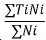 Пояснения уполномоченного органа.Пояснения уполномоченного органа.Контактное лицоЭлектронная почтаТелефонКод формата ЕЭКF05.013.02ПериодичностьгодоваяСрок предоставления14 рабочих дней после срока, установленного национальными планами статистических работКод страныГодПоказателиКод строкиЧисленность иностранных граждан, привлеченных на работу в страну из других странчеловек Численность граждан, выехавших из страны на работу в другие страныАБ12Всего01в том числе страны ЕЭП:Беларусь02Казахстан03Россия04Другие страны СНГ05из них:Армения06Кыргызстан07Таджикистан08Узбекистан09Украина10Другие страны мира*11из них:12х13х14х15х16х17х18х19х20х21х* Указть пять стран с наиболее значительной численностью трудовых мигрантов (отдельно для привлеченных и выехавших на работу).Пояснения уполномоченного органа.Пояснения уполномоченного органа.Контактное лицоЭлектронная почтаТелефонКод формата ЕЭКF07.001.02ПериодичностьгодоваяСрок предоставления14 рабочих дней после срока, установленного национальными планами статистических работКод страныГодПоказателиКод строкиОбщий объем*Общий объем*В среднем на душу населенияВ среднем на душу населенияПоказателиКод строкипредыдущий годотчетный годпредыдущий годотчетный годАБ1234Номинальные денежные доходыв национальной валюте01в % к предыдущему году02соотношение с величиной прожиточного минимума, в %03ххРеальные денежные доходыв % к предыдущему году04Денежные расходыв национальной валюте05в % к предыдущему году06Примечание. Значность - 1 знак после запятой.

* Для граф 1 и 2: Республика Беларусь - млрд. белорусских рублей; Республика Казахстан - млн. тенге; Российская Федерация - млн. российских рублей.Код формата ЕЭКF07.004.02ПериодичностьгодоваяСрок предоставления14 рабочих дней после срока, установленного национальными планами статистических работКод страныГодКод строкиСреднемесячная номинальная заработная плата одного работникаСреднемесячная номинальная заработная плата одного работникаСреднемесячная номинальная заработная плата одного работникаСреднемесячная номинальная заработная плата одного работникаИндексы реальной заработной платы (в % к соответствующемуИндексы реальной заработной платы (в % к соответствующемуКод строкиединиц национальной валютыединиц национальной валютыв % к соответствующему периоду предыдущего годав % к соответствующему периоду предыдущего годапериоду предыдущего года)периоду предыдущего года)Код строкипредыдущий годотчетный годпредыдущий годотчетный годпредыдущий годотчетный годАБ123456Всего по экономике01в том числе:сельское хозяйство, охота и лесное хозяйство02рыболовство, рыбоводство03промышленность (05+06+07):04добывающая05обрабатывающая06производство и распределение электроэнергии, газа и воды07строительство08торговля; ремонт автомобилей, бытовых изделий и предметов личного пользования09гостиницы и рестораны10транспорт и связь11финансовая деятельность12операции с недвижимым имуществом, аренда и предоставление услуг потребителям13из них научные исследования и разработки14государственное управление и оборона; обязательное социальное страхование15образование16здравоохранение и предоставление социальных услуг17предоставление прочих коммунальных, социальных и персональных услуг18из них деятельность в областях организации отдыха и развлечений, культуры и спорта19предоставление услуг по ведению домашнего хозяйства20деятельностьэкстерриториальныхорганизаций21Минимальный размер оплаты труда22Заработная плата по столице страны23Соотношениесреднемесячной заработной платы с величиной прожиточного минимума трудоспособного населения, в %24ххххПримечание.Для Республики Беларусь - белорусских рублейДля Республики Казахстан - тенгеДля Российской Федерации - российских рублейПояснения уполномоченного органа.Пояснения уполномоченного органа.Контактное лицоЭлектронная почтаТелефонКод формата ЕЭКF07.004.02ПериодичностьгодоваяСрок предоставления14 рабочих дней после срока, установленного национальными планами статистических работКод страныГодКод строкиСреднемесячная номинальная заработная плата одного работникаСреднемесячная номинальная заработная плата одного работникаСреднемесячная номинальная заработная плата одного работникаСреднемесячная номинальная заработная плата одного работникаИндексы реальной заработной платы (в % к соответствующемуИндексы реальной заработной платы (в % к соответствующемуКод строкиединиц национальной валютыединиц национальной валютыв % к соответствующему периоду предыдущего годав % к соответствующему периоду предыдущего годапериоду предыдущего года)периоду предыдущего года)Код строкипредыдущий годотчетный годпредыдущий годотчетный годпредыдущий годотчетный годАБ123456Всего по экономике01в том числе:Сельское хозяйство, лесное и рыбное хозяйство02Промышленность (04+05+06+07):03Горнодобывающая промышленность и разработка карьеров04Обрабатывающая промышленность05Электроснабжение, подача газа, пара и воздушное кондиционирование06Водоснабжение; канализационная система, контроль над сбором и распределением отходов07Строительство08Оптовая и розничная торговля; ремонт моторных транспортных средств и мотоциклов09Транспорт и складирование10Услуги по проживанию и питанию11Информация и связь12Финансовая и страховая деятельность13Операции с недвижимым имуществом14Профессиональная, научная и техническая деятельность15Административная деятельность и дополнительные услуги в данной области16Государственное управление и оборона; обязательное социальное обеспечение17Образование18Здравоохранение и социальные услуги19Искусство, развлечение и отдых20Предоставление прочих видов услуг21Деятельность домашних хозяйств, нанимающих домашнюю прислугу и производящих товары и услуги для собственного потребления22Деятельность экстерриториальных организаций и органов23Минимальный размер оплаты труда24Заработная плата по столице страны25Соотношение среднемесячной заработной платы с величиной прожиточного минимума трудоспособного населения, в %26ххххПримечание.Для Республики Беларусь - белорусских рублейДля Республики Казахстан - тенгеДля Российской Федерации - российских рублейПояснения уполномоченного органа.Пояснения уполномоченного органа.Контактное лицоЭлектронная почтаТелефонКод формата ЕЭКF07.008.02ПериодичностьгодоваяСрок предоставления14 рабочих дней после срока, установленного национальными планами статистических работКод страныГодв среднем за годПоказателиКод строкиЕдиниц национальной валютыВ % к соответствующему периоду предыдущего годаВ % к соответствующему периоду предыдущего годаПоказателиКод строкиЕдиниц национальной валютыноминальные пенсииреальные пенсии (с учетом роста потребительских цен)АБ123Средний размер назначенных пенсий01в том числе:по возрасту (старости)02по инвалидности03по случаю потери кормильца04социальные пенсии05Минимальный размер пенсии06Соотношение среднего размера назначенной пенсии с величиной прожиточного минимума пенсионера, в %07ххПримечание.Возрастной ценз, необходимый для получения трудовой пенсии по возрасту:

мужчи н_______________ , женщин ________________ Пояснения уполномоченного органа.Пояснения уполномоченного органа.Контактное лицоЭлектронная почтаТелефонКод формата ЕЭКF07.012.01ПериодичностьгодоваяСрок предоставления14 рабочих дней после срока, установленного национальными планами статистических работКод страныГодПоказателиКод строкиПо денежным доходамПо потребительским расходамАБ12Доля денежных доходов (располагаемых ресурсов, денежных, потребительских или совокупных расходов)*, приходящаяся на каждую из 10% групп населения (в процентах)первая01вторая02третья03четвертая04пятая05шестая06седьмая07восьмая08девятая09десятая10Коэффициент фондов, в разахпо децильным (10%) группам населения11по квинтильным (20%) группам населения12Коэффициент Джини13хДоля населения с доходами(располагаемыми ресурсами,денежными или совокупнымирасходами) ниже величиныпрожиточного минимума, в %14хПримечание.в графах 1 и 2 следует уточнить, по каким показателям приводится распределение.Пояснения уполномоченного органа.Пояснения уполномоченного органа.Контактное лицоЭлектронная почтаТелефонКод формата ЕЭКF07.020.02ПериодичностьгодоваяСрок предоставления14 рабочих дней после срока, установленного национальными планами статистических работКод страныГод(единиц национальной валюты на 100 членов домашних хозяйств)ПоказателиКод строкиВсе домашние хозяйстваВ том числе:В том числе:Домашние хозяйства, имеющие детей ввозрасте до 16 лет 1)Децильные группы населенияДецильные группы населенияПоказателиКод строкиВсе домашние хозяйствав городской местностив сельской местностиДомашние хозяйства, имеющие детей ввозрасте до 16 лет 1)первая (с наименьшими доходами)десятая (с наибольшими доходами)АБ123456Денежные доходы в том числе: доход от труда работающих по найму (заработная плата)01 02доход от предпринимательской деятельности и самостоятельной занятости (кроме сельскохозяйственной)03социальные трансферты04из них пенсии05доход от собственности (проценты, дивиденды и т.п.)06поступления от продажи недвижимости07поступления от продажи сельхозпродуктов, кормов, скота и т.п. (доход от сельскохозяйственной деятельности)08прочие поступления09из них денежные поступления из-за границы10Примечание.1) Уточните возраст детей в соответствии с программой обследования домохозяйств.Пояснения уполномоченного органа.Пояснения уполномоченного органа.Контактное лицоЭлектронная почтаТелефонКод формата ЕЭКF07.021.02Периодичность Срок предоставлениягодовая 14 рабочих дней после срока, установленного национальными планами статистических работКод страныГод(единиц национальной валюты на 100 членов домашних хозяйств)ПоказателиКод строкиВсе домашние хозяйстваВ том числе:В том числе:Домашние хозяйства, имеющие детей в возрасте до 16 лет 1)Децильные группы населенияДецильные группы населенияПоказателиКод строкиВсе домашние хозяйствав городской местностив сельской местностиДомашние хозяйства, имеющие детей в возрасте до 16 лет 1)первая (с наименьшими доходами)десятая (с наибольшими доходами)АБ123456Располагаемые ресурсы 2)01в том числе:денежные средства02стоимость натуральных поступлений продуктов питания03стоимость натуральных поступлений непродовольственных товаров и услуг04Примечание.1) Уточните возраст детей в соответствии с программой обследования домохозяйств.

2) В строке 01 приводится величина показателя доходов (расходов) с учетом оценочной стоимости натуральных поступлений (название показателя и краткие методологические пояснения в соответствии с национальной статистической практикой необходимо указать в отведенном поле ниже).Пояснения уполномоченного органа.Пояснения уполномоченного органа.Контактное лицоЭлектронная почтаТелефонКод формата ЕЭКF07.022.02ПериодичностьгодоваяСрок предоставления14 рабочих дней после срока, установленного национальными планамиКод страныстатистических работГод(единиц национальной валюты на 100 членов домашних хозяйств)ПоказателиКод строкиВ се домашние хозяйстваВ том числе:В том числе:Домашние хозяйства, имеющие детей в возрасте до 16 лет 1)Децильные группы населенияДецильные группы населенияПоказателиКод строкиВ се домашние хозяйствав городской местностив сельской местностиДомашние хозяйства, имеющие детей в возрасте до 16 лет 1)первая (с наименьшими доходами)десятая (с наибольшими доходами)АБ123456Потребительские расходы - всего01в том числе:продукты питания и безалкогольные напитки02алкогольные напитки и табачные изделия03одежда, обувь, ткани04жилищно-коммунальные услуги05из них оплата жилья06топливо07предметы домашнего обихода, бытовая техника и уход за домом08образование09здравоохранение10услуги транспорта11услуги связи12услуги по организации отдыха (досуга) и культурные мероприятия13гостиничные услуги14рестораны, кафе и аналогичные заведения15другие расходы16Примечание.1)Уточните возраст детей в соответствии с программой обследования домохозяйств.Пояснения уполномоченного органа.Пояснения уполномоченного органа.Контактное лицоЭлектронная почтаТелефонКод формата ЕЭКF07.023.01ПериодичностьгодоваяСрок предоставления14 рабочих дней после срока, установленного национальными планами статистическихработКод страныГодПоказателиКод строкиВсе домашние хозяйстваВ том числе:В том числе:Домашние хозяйства, имеющие детей в возрасте до 16 лет 1)ПоказателиКод строкиВсе домашние хозяйствав городской местностив сельской местностиДомашние хозяйства, имеющие детей в возрасте до 16 лет 1)АБ1234Потребление основных продуктов питания в домашних хозяйствах в месяц (в среднем на члена домашнего хозяйства в месяц; кг):хлебные продукты01картофель02овощи и бахчевые03фрукты и ягоды04мясо и мясопродукты05рыба и морепродукты06молоко и молочные продукты07сахар и кондитерские изделия08яйца, шт.09Состав пищевых веществ в потребленных продуктах (в среднем на члена домашнего хозяйства в сутки):белки, г10жиры, г11углеводы, г12Энергетическая ценность потребленных продуктов питания (в среднем на члена домашнего хозяйства в сутки; ккал)13Примечание.1) Уточните возраст детей в соответствии с программой обследования домохозяйств.Код формата ЕЭКҒ08.001.01ПериодичностьгодоваяСрок предоставления14 рабочих дней после срока, установленного национальными планами статистических работКод страныГодчеловекПоказателиКод строкиВсе населениеВ том числе:В том числе:ПоказателиКод строкиВсе населениегородское населениесельское населениеАБ123Численность постоянного населения на 1 января отчетного года01Численность постоянного населения в среднем за предыдущий год02Общий прирост численности населения за предыдущий год03Естественный прирост04Миграционный прирост05Численность постоянного населения столицы:ххбез сведений по населенным пунктам, подчиненным администрации города06ххвключая сведения по населенным пунктам, подчиненным администрации города07ххЧисленность населения городов с числом жителей 1 млн. и более*) (наименование)08ххРазмер территории государства (тыс. кв. км)09ххПлотность населения, чел./кв. км10ххПримечание.

*) Без сведений по населенным пунктам, подчиненным администрации города.Пояснения уполномоченного органа.Пояснения уполномоченного органа.Контактное лицоЭлектронная почтаТелефонКод формата ЕЭКF08.001.02ПериодичностьгодоваяСрок предоставления14 рабочих дней после срока, установленного национальными планами статистических работКод страныГодна начало года; человекКод строкиОтчетный годОтчетный годОтчетный годОтчетный годОтчетный годПредыдущий годПредыдущий годПредыдущий годПредыдущий годПредыдущий годКод строкивсе населениегородское населениегородское населениесельское населениесельское населениевсе населениегородское населениегородское населениесельское населениесельское населениеКод строкивсе населениемужчиныженщинымужчиныженщинывсе населениемужчиныженщинымужчиныженщиныАБ12345678910Всего01в том числе в возрасте:0-4025-90310-140415-190520-240625-290730-340835-390940-441045-491150-541255-591360-641465-691570-741675-791780-841885 и старше19Из общей численности в возрасте:моложе трудоспособного20трудоспособном (______) (указать в пояснении возрастные границы отдельно для мужчин и женщин)21старше трудоспособного2216-2923Пояснения уполномоченного органа.Пояснения уполномоченного органа.Контактное лицоЭлектронная почтаТелефонКод формата ЕЭКF08.006.02Периодичность Срок предоставлениягодовая 14 рабочих дней после срока, установленного национальными планами статистических работКод страныГод1. Все население1. Все население1. Все население1. Все население1. Все население1. Все население1. Все население1. Все населениеПоказателиКод строкиАбсолютные данные, человекАбсолютные данные, человекАбсолютные данные, человекОтносительные данные, на 1000 населения*Относительные данные, на 1000 населения*Относительные данные, на 1000 населения*ПоказателиКод строкиОба полаМужчиныЖенщиныОба полаМужчиныЖенщиныАБ123456Число рождений - всего01хххиз них живорождений (родившихся живыми)02Число умерших - всего03из них детей в возрасте до 1 года04Естественный прирост052. Городское население2. Городское население2. Городское население2. Городское население2. Городское население2. Городское население2. Городское население2. Городское населениеЧисло рождений - всего06хххиз них живорождений (родившихся живыми)07Число умерших - всего08из них детей в возрасте до 1 года09Естественный прирост103. Сельское население3. Сельское население3. Сельское население3. Сельское население3. Сельское население3. Сельское население3. Сельское население3. Сельское населениеЧисло рождений - всего11хххиз них живорождений (родившихся живыми)12Число умерших - всего13из них детей в возрасте до 1 года14Естественный прирост15Примечание.*Дети в возрасте до 1 года - на 1000 родившихся живыми.Пояснения уполномоченного органа.Пояснения уполномоченного органа.Контактное лицоЭлектронная почтаТелефонКод формата ЕЭКF08.008.01ПериодичностьгодоваяСрок предоставления14 рабочих дней после срока, установленного национальными планами статистических работКод страныГодВозраст (лет)Код строкиВсе населениеВ том числе:В том числе:Возраст (лет)Код строкиВсе населениегородское населениесельское населениеАБ1231. Показатели воспроизводства населения1. Показатели воспроизводства населения1. Показатели воспроизводства населения1. Показатели воспроизводства населения1. Показатели воспроизводства населенияЧисло родившихся на 1000 женщин в возрасте (лет):15-490115-190220-240325-290430-340535-390640-440745-4908Суммарный коэффициент рождаемости092. Ожидаемая продолжительность жизни для лиц, достигших определенного возраста (число лет)2. Ожидаемая продолжительность жизни для лиц, достигших определенного возраста (число лет)2. Ожидаемая продолжительность жизни для лиц, достигших определенного возраста (число лет)2. Ожидаемая продолжительность жизни для лиц, достигших определенного возраста (число лет)2. Ожидаемая продолжительность жизни для лиц, достигших определенного возраста (число лет)010111151245136514Код формата ЕЭКF08.010.01ПериодичностьгодоваяСрок предоставления14 рабочих дней после срока, установленного национальными планами статистических работКод страныГодчеловекКод строкиЧисло прибывших на постоянное жительствоЧисло прибывших на постоянное жительствоЧисло прибывших на постоянное жительствоЧисло выбывших на постоянное жительствоЧисло выбывших на постоянное жительствоЧисло выбывших на постоянное жительствоСальдо миграцииСальдо миграцииСальдо миграцииКод строкивсегов том числе:в том числе:всегов том числе:в том числе:всегов том числе:в том числе:Код строкивсегов городскую местностьв сельскую местностьвсегоиз городской местностииз сельской местностивсегов городской местностив сельской местностиАБ123456789Всего01из всех мигрантов:Мужчины - всего02в том числе в возрасте:0-4035-90410-140515-190620-240725-290830-340935-391040-441145-491250-541355-591460-641565-691670-741775-791880 и старше19Из общей численности мужчин в возрасте:моложе трудоспособного20трудоспособном( )(указать границы)21старше трудоспособного2216-2923Женщины - всего24в том числе в возрасте:0-4255-92610-142715-192820-242925-293030-343135-393240-443345-493450-543555-593660-643765-693870-743975-794080 и старше41Из общей численности женщин в возрасте:моложе трудоспособного42трудоспособном( )(указать границы)43старше трудоспособного4416-2945Код формата ЕЭКF08.011.02ПериодичностьгодоваяСрок предоставления14 рабочих дней после срока, установленного национальными планами статистических работКод страныГодчеловекКод строкиЧисло прибывших на постоянное жительствоЧисло прибывших на постоянное жительствоЧисло прибывших на постоянное жительствоЧисло выбывших на постоянное жительствоЧисло выбывших на постоянное жительствоЧисло выбывших на постоянное жительствоЧисло выбывших на постоянное жительствоСальдо миграцииСальдо миграцииСальдо миграцииКод строкивсегов том числе:в том числе:всеговсегов том числе:в том числе:всегов том числе:в том числе:Код строкивсегов городскую местностьв сельскую местностьвсеговсегоиз городской местностииз сельской местностивсегов городской местностив сельской местностиАБ1234456789Всего01Страны ЕЭП02Беларусь03Казахстан04Россия05Другие страны СНГ06из них:Азербайджан07Армения08Кыргызстан09Молдова10Таджикистан11Узбекистан12Украина13Другие страны мира14Из всех мигрантов (строка 01):Мужчины - всего15в том числе в возрасте:0-4165-91710-141815-191920-242025-292130-342235-392340-442445-492550-542655-592760-642865-692970-743075-793180 и старше32Из общей численности мужчин в возрасте:моложе трудоспособного33трудоспособном (______) (указать границы)34старше трудоспособного3516-2936Женщины - всего37в том числе в возрасте:0-4385-93910-144015-194120-244225-294330-344435-394540-444645-494750-544855-594960-645065-695170-745275-795380 и старше54Из общей численности женщин в возрасте:моложе трудоспособного55трудоспособном (_______) (указать границы)56старше трудоспособного5716-2958Код формата ЕЭКF02.003.99ПериодичностьмесячнаяСрок предоставления3 рабочих дня после срока, установленного национальными планами статистических работКод страныГодМесяц (ММ)(для стран, использующих КДЕС, редакция 1)Наименование продукцииКод 1)Код строкиЕдиница измеренияПроизведеноПроизведеноНаименование продукцииКод 1)Код строкиЕдиница измеренияв отчетном месяцев предыдущем месяцеАБВГ12Говядина и телятина свежие или охлажденные15.11.1101тоннГовядина и телятина мороженые15.11.1202тоннСвинина свежая или охлажденная15.11.1303тоннСвинина мороженая15.11.1404тоннМясо и пищевые субпродукты домашней птицы свежие или охлажденные15.12.1105тоннМясо и пищевые субпродукты домашней птицы мороженые15.12.1206тоннСыворотка; продукты из натуральных компонентов молока, не включенные в другие группировки15.51.5507тоннАвтомобили легковые34.10.208штукаАвтомобили для перевозки десяти или более человек, включая водителя34.10.3009штукаАвтомобили грузовые новые с поршневым двигателем внутреннего сгорания34.10.4210штукаТракторы-тягачи колесные для полуприцепов34.10.4411штукаПримечание.1) Коды указаны в соответствии с Номенклатурой промышленной продукции и услуг промышленного характера для составления государственной статистической отчетности и обработки статистических данных (информации) о производстве промышленной продукции и услуг промышленного характера, в основе которого Статистическая классификация видов экономической деятельности (КДЕС редакция 1).Пояснения уполномоченного органа.Пояснения уполномоченного органа.Контактное лицоЭлектронная почтаТелефонКод формата ЕЭКF02.003.99ПериодичностьмесячнаяСрок представления3 рабочих дня после срока, установленного национальными планами статистических работКод страныГодМесяц (ММ)(для стран, использующих классификатор продукции на основе КДЕС, редакция 2)Наименование продукцииКод 1)Код строкиПроизведеноПроизведеноЦены производителей в отчетном месяце, в тенге2) (за тонну, штуку)Наименование продукцииКод 1)Код строкив отчетном месяцев предыдущем месяцеЦены производителей в отчетном месяце, в тенге2) (за тонну, штуку)АБВ123Говядина и телятина свежая или охлажденная, тонна10.11.1101Свинина свежая или охлажденная, тонна10.11.1202Мясо птицы домашней, свежее или охлажденное, тонна10.12.1003Мясо птицы домашней, мороженое, тонна10.12.2004Сыворотка, тонна10.51.5505Рис очищениый, тонна10.61.1106Рис, полу- или полностью обрушениый или расколотый, тонна10.61.1207Автомобили легковые новые с карбюраторным двигателем внутреннего сгорания, с объемом цилиндра более 1500 куб. см., штук29.10.2208Лвгомобили грузовые новые с дизельными или полудизелыіыми двигателями внутреннего сгорания, штук29.10.4109Примечание.1) коды ука3аны в соответствии со Статистическим классификатором промышлениой продукции (товаров, услуг), в основс которого Статистическая классификация вилов экономической деятельности (КДЕС рсдакция 2).

2)Цены производителей без учета налога на добавленную стоимость и акцизов, горговой и и сбытовой нацснки. транспортных и друіих расходов.Значность: по всем графам - целые числаПояснения уполномоченного органа.Пояснения уполномоченного органа.Контактное лицоЭлектронная почтаТелефон